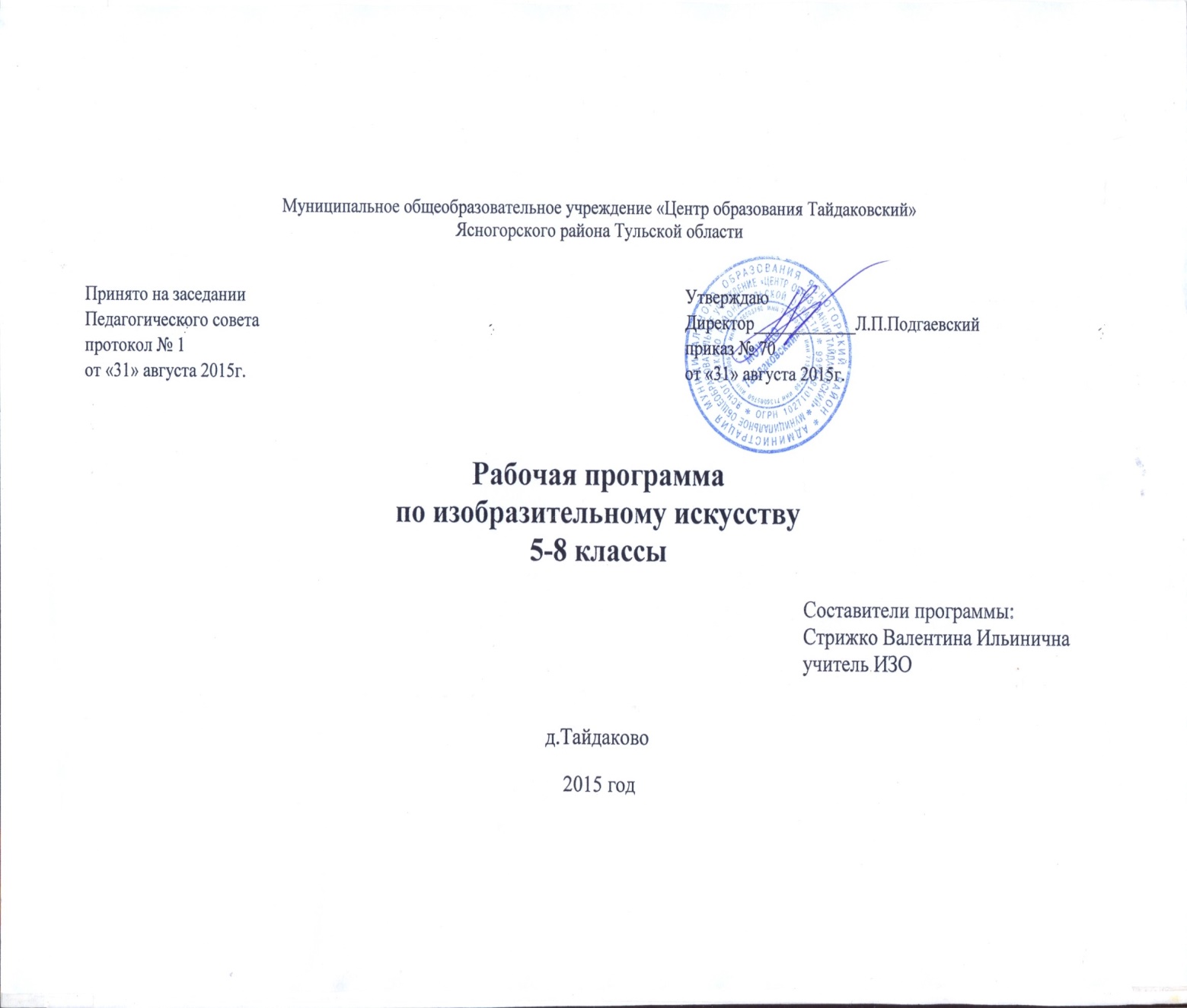 ПОЯСНИТЕЛЬНАЯ ЗАПИСКАРабочая программа «Изобразительное искусство» для 5—8 классов соответствует Федеральному государственному образовательному стандарту основного общего образования, является неотъемлемым звеном системы непрерывного образования, служит логическому развитию идей художественно-эстетического формирования личности, заложенных в начальной школе.Цели курса:знакомство с образным языком и историей развития изобразительного искусства, эволюцией художественных идей, понимание значимости изобразительного искусства и художественной культуры для общества;формирование представлений о выразительных средствах живописи, графики, декоративно- прикладного искусства, скульптуры, дизайна, архитектуры;овладение знаниями об изобразительном искусстве, умениями и навыками художественной деятельности, разнообразными формами изображения на плоскости и в объеме (с натуры, по памяти, представлению, воображению);развитие наглядно-образного, ассоциативного и логического мышления, пространственных представлений, художественных и творческих способностей, интуиции, фантазии, эмоционально-эстетического восприятия действительности;воспитание средствами изобразительного искусства личности школьника, обогащение его нравственного опыта, эстетических потребностей, формирование уважительного отношения к искусству и культуре народов многонациональной России и других стран.ОБЩАЯ ХАРАКТЕРИСТИКА ПРЕДМЕТА ИЗОБРАЗИТЕЛЬНОЕ ИСКУССТВОКурс изобразительного искусства в общеобразовательной школе, наряду с другими учебными предметами, содействует решению комплекса учебно-воспитательных и развивающих задач: формирование у учащихся моральнонравственных ценностей, эстетического отношения к миру, духовной культуры, приобщение к национальному культурному наследию, становление целостного мышления (эмоционально-образного типа мышления, наряду с рационально-логическим, преобладающим на других учебных предметах), реализация творческого потенциала школьников.В основу программы положены:единство воспитания и образования, обучения в творческой деятельности учащихся, сочетание практической работы с развитием способности воспринимать и понимать произведения искусства, прекрасное и безобразное в окружающей действительности и в искусстве;яркая выраженность познавательно-эстетической сущности изобразительного искусства, что достигается введением раздела «Беседы об изобразительном искусстве и красоте вокруг нас», за счет тщательного отбора и систематизации картин, отвечающих принципу доступности;система учебно-творческих заданий на основе ознакомления с народным декоративно-прикладным искусством как важным средством нравственного, трудового и эстетического воспитания;система межпредметных связей (литература, русский язык, история, иностранные языки, музыка, технология, биология), что позволяет почувствовать практическую направленность уроков изобразительного искусства, их связь с жизнью;соблюдение преемственности в изобразительном творчестве младших школьников и учащихся 5 класса;направленность содержания программы на активное развитие у детей эмоционально-эстетического и нравственно-оценочного отношения к действительности, эмоционального отклика на красоту окружающих предметов, природы и т. д.В программе сохранена традиционная для российского художественного образования ориентация на фундаментальный характер классической школы рисунка, живописи и композиции, на освоение школьниками основополагающих понятий в области изобразительного искусства и формирование графической грамотности. Для выполнения поставленных учебно-воспитательных целей и задач предусмотрены традиционные виды занятий: рисование с натуры; рисование на темы, по памяти и представлению; декоративное рисование; беседы об изобразительном искусстве и красоте вокруг нас.Вместе с тем подходы к формированию содержания школьного художественного образования, отвечая требованиям сегодняшнего дня, претерпели существенные изменения. Так, например, раздел «Декоративная работа» включает в себя основы дизайна. В программе также отражено использование информационно-коммуникационных технологий для усиления визуальной и творческой составляющей обучения изобразительному искусству.С целью оптимизации общекультурного, личностного и познавательного развития детей, преемственности ступеней образовательной системы наряду с предметным содержанием большое внимание уделяется формированию универсальных учебных действий. Виды занятий тесно связаны, дополняют друг друга и проводятся в течение всего учебного года с учетом сезонных особенностей и интересов учащихся.Программа предусматривает использование разнообразных форм организации учебного процесса, внедрение современных образовательных технологий и методик. В ходе обучения для выполнения творческих заданий школьники пользуются различными художественными материалами: карандаш, акварель, акрил, темпера, гуашь, сангина или уголь, тушь, фломастеры, цветные мелки, кисть, перо, палочка и др.Характеристика основных видов занятийРисование с натуры (рисунок и живопись) включает в себя выполнение как длительных заданий, рассчитанных на 1 — 2 урока, так и кратковременных, которые выполняются в течение 7—15 минут (наброски и зарисовки).Рисунки с натуры выполняются различными художественными материалами — простым карандашом, акварельными или гуашевыми красками. В отдельных заданиях применяется уголь, сангина, соус. Обычно такие задания предшествуют выполнению рисунков на темы и декоративным работам.На уроках рисования с натуры в 5—8 классах необходимо развивать художественные умения и навыки, сформированные в начальной школе, углублять основы знаний в области рисунка, живописи, композиции, декоративно-прикладного искусства. Учащиеся продолжают изучать элементарные закономерности перспективы, конструктивного строения предметов, светотени, цветоведения.Рисование на темы, по памяти и представлению — это создание композиций на темы окружающей жизни, иллюстрирование сюжетов литературных произведений, которое ведется по памяти, на основе предварительных целенаправленных наблюдений, по воображению и сопровождается выполнением набросков и зарисовок с натуры.В процессе рисования на темы совершенствуются и закрепляются навыки грамотной конструктивной передачи объема, пространственного положения, соблюдения пропорций, освещенности, цвета предметов. Важное значение приобретает выработка у учащихся умения выразительно выполнять рисунки, определять общее и типическое в художественном образе.Декоративная работа, художественное конструирование и дизайн на уроках изобразительного искусства предусматривают изготовление учащимися творческих декоративных композиций, составление эскизов оформительских работ, эскизов полиграфической продукции, эскизов костюмов. Знакомство с элементарными основами проектной графики вводит учащихся в современный мир дизайна. Понимание ритма, гармоничности цветовых отношений, зрительного равновесия форм и цвета является важным основанием выполнения эскизов.Во время практических работ важно использовать самые разнообразные художественные материалы и технику: графические карандаши, акварель, гуашь, пастель, цветные мелки, цветная тонированная бумага, ретушь, аппликация и т. д. Следует помнить, что каждый из названных художественных материалов обладает своими выразительнымиособенностями.Беседы об изобразительном искусстве и красоте вокругнас основаны на показе произведений искусства. Беседы воспитывают у детей интерес и любовь к искусству, расширяют представления об окружающем мире.Школьники учатся понимать содержание картин и некоторых средств художественной выразительности (рисунок, цвет, композиция и т. п.), у них воспитывается бережное отношение к памятникам старины и произведениям народного художественного творчества.Занятия обогащаются использованием современных информационных технологий, компьютерных мультимедийных программ, видеофильмов, экскурсиями в художественные галереи, музеи, к памятникам искусства. Важно, чтобы учащиеся хорошо знали искусство, народное творчество своего края.Ознакомление детей с русским искусством, обучение их на основе русской реалистической художественной школы должно вестись в тесной связи с местными национальными особенностями изобразительного искусства, с традициями народных художественных ремесел, т. е. учитывать региональный компонент, без которого обучение искусству будет оторвано от реальной жизни. Также важно знакомить школьников и с творчеством выдающихся мастеров зарубежного искусства.Главное, чтобы школьники осознали место отечественного изобразительного искусства в общей мировой художественной культуре, огромный вклад русских художников, национальных художников Российской Федерации в мировую сокровищницу общечеловеческих культурных ценностей. В то же время учащиеся должны иметь представление и о разнообразии художественных культур, о различных тенденциях развития мирового и отечественного искусства.Проектная деятельность обучающихсяРеализовать творческие и исследовательские способности учащихся, повысить мотивацию и эффективность учебной деятельности позволяет метод проектов. Проектная деятельность стимулирует интерес школьников как к индивидуальным, так и коллективным формам работы. В структуру учебного проекта входят следующие компоненты:анализ актуальности проводимой работы;выбор цели, формулирование задач;выбор средств и методов для реализации целей и задач;планирование, определение последовательности и сроков работы;проведение проектных работ;— оформление и представление результатов.Создание проекта направлено на получение определенного продукта. Примером продукта проектных работ, создаваемых на занятиях изобразительного искусства в школе, могут быть разработка и изготовление декоративных или дизайнерских изделий или разработка компьютерных учебных пособий (мультимедийные презентации и т. п.). В то же время проектная деятельность учащихся ориентирована не только на получение продукта предметных результатов деятельности, но и в первую очередь на личностное развитие школьников. Представление результатов проектной деятельности формирует у учащихся такие универсальные учебные действия, как умение структурировать материал, обсуждать, объяснять, доказывать, планировать выступление, вести диалог, и многие другие.МЕСТО ПРЕДМЕТА ИЗОБРАЗИТЕЛЬНОЕ ИСКУССТВО В БАЗИСНОМ УЧЕБНОМ ПЛАНЕВ учебном плане основного общего образования на изучение изобразительного искусства в 5 — 8 классах отводится 140 часов (по 35 ч в каждом классе).ЦЕННОСТНЫЕ ОРИЕНТИРЫ СОДЕРЖАНИЯ КУРСАЦенностные ориентиры содержания курса отражены в личностных, метапредметных и предметных результатахосвоения изобразительного искусства и имеют следующие целевые установки:осознание ценности человеческой жизни, семьи, гражданского общества, любовь к своему краю и Отечеству;осознание ценности труда, науки и творчества;осознание важности образования и самообразования для жизни и деятельности;осознание своих обязанностей перед семьей, обществом, Отечеством;осознание ценности здорового образа жизни, безопасного для человека и окружающей его среды. Реализация ценностных ориентиров на уроках изобразительного искусства обеспечивает высокуюэффективность решения жизненных задач и возможность саморазвития обучающихся.ЛИЧНОСТНЫЕ, МЕТАПРЕДМЕТНЫЕ И ПРЕДМЕТНЫЕ РЕЗУЛЬТАТЫ ИЗУЧЕНИЯ ПРЕДМЕТАРезультаты освоения курса изобразительного искусства в основной общеобразовательной школеЛичностные результаты:сформированность гуманистических и демократических ориентаций, основ гражданственности, любви к семье, людям, своей стране, уважения к традициям и культуре других народов, бережного отношения к материальным и духовным ценностям;сформированность эстетических потребностей, ценностей и чувств;сформированность самостоятельности и личной ответственности за свои поступки;сформированность представлений о нравственных нормах;развитость воображения, образного мышления, пространственных представлений, сенсорных способностей;способность к сотрудничеству со взрослыми и сверстниками;способность к самооценке и самоконтролю, владение познавательной и личностной рефлексией;наличие мотивации к творческому труду, работе на результат;сформированность установки на безопасный, здоровый образ жизни.Метапредметные результаты:умение самостоятельно определять цели и задачи учебной деятельности, планировать наиболее эффективные способы и пути достижения целей, контролировать учебные действия и оценивать результат;умение определять понятия, сравнивать, анализировать, обобщать, классифицировать, устанавливать аналогии, причинно-следственные связи, логически рассуждать, делать выводы и умозаключения;умение использовать для решения художественных задач средства информационных и коммуникационных технологий;умение использовать для решения познавательных задач различные источники информации, включая энциклопедии, словари, интернет-ресурсы и другие базы данных;умение слушать собеседника и вести диалог, аргументировать и отстаивать свое мнение, осуществлять совместную деятельность.Предметные результаты:сформированность художественной культуры, потребности в художественном творчестве и в общении с искусством;овладение практическими умениями и навыками в восприятии, анализе и оценке произведений искусства;сформированность навыков работы различными художественными материалами и в разных художественных техниках;овладение основами изобразительной грамоты, практическими умениями и навыками в различных видах художественной деятельности (рисунке, живописи, скульптуре, декоративно-прикладном искусстве и проектной графике), а также в специфических формах художественной деятельности, базирующихся на информационно - коммуникационных технологиях (ИКТ);способность к созданию выразительного художественного образа.СОДЕРЖАНИЕ ПРЕДМЕТА ИЗОБРАЗИТЕЛЬНОЕ ИСКУССТВОСОДЕРЖАНИЕ КУРСА 5 КЛАСС (35ч)Рисование с натуры (8 ч)Изображение с натуры отдельных предметов и групп предметов (натюрморт). Учет особенностей конструктивного строения изображаемых предметов, основных закономерностей наблюдательной, линейной и воздушной перспективы, светотени. Соблюдение последовательности выполнения изображения.Наброски, зарисовки с натуры фигуры человека, животных. Приемы работы различными графическими и живописными материалами. Передача личных впечатлений средствами художественной выразительности.Примерные задания по живописи:изображение посуды, утвари, предметов крестьянского обихода, наброски и этюды растений, животных, людей.Примерные задания по рисунку:изображение предметов быта, геометрических тел, гипсового орнамента, интерьера комнаты с мебелью, игрушечных машин, наброски и зарисовки фигур человека, птиц, зверей.Рисование на темы, по памяти и представлению (10 ч)Рисование по памяти и представлению отдельных предметов, растений, животных, людей, интерьера комнаты, пейзажа.Рисование на темы исторического прошлого нашей Родины, на темы современной жизни на основе наблюдений или по воображению.Иллюстрирование произведений устного народного творчества (русских народных сказок, загадок, былин). Иллюстрирование рассказов, стихотворений, отрывков из повестей и поэм.Законы композиции. Композиционный центр (прием изоляции, перенесение главного на второй план и т. п.). Особенности симметричной и асимметричной композиции. Передача с помощью композиционных средств состояния покоя или движения (статика и динамика в композиции). Соразмерность частей и элементов композиции, уравновешивание объемов (массы), тона и цвета. Цвет как важнейшее средство художественной выразительности в тематической композиции.Примерные задания по композиции:а)	рисование на темы: «Русские богатыри», «Русский народный праздник Масленица», «Ледовое побоище», «Бородинское сражение», «Курская дуга», «Подвиг разведчика», «Битва под Сталинградом», «9 Мая — День Победы», «Уборка хлеба», «Зимние развлечения», «Дети во дворе», «Рыбаки на берегу», «Я делаю зарядку», «Юные футболисты», «На детской площадке», «Не нарушайте правила дорожного движения», «В зоопарке», «В лес за грибами», «Поливаем огород», «Новогодний карнавал», «Русский танец», «Школьный хор» и др.;б) иллюстрирование произведений устного народного творчества: русские народные загадки, сказки «Царевна-лягушка», «Иван-царевич и Серый волк», «Иван — крестьянский сын и чудо-юдо», «Никита Кожемяка», «Сказка про Илью Муромца»; былины «Илья Муромец и Калин-царь», «Добрыня и Змей», «Вольга и Микула», «Три богатыря» (сборник былинных сказов); «Калевала» (карело-финский эпос), «Нарты» (эпос народов Северного Кавказа); «В тридевятом царстве-государстве», «Иван-богатырь» (чувашская сказка) и др.;в) иллюстрирование произведений классиков русской литературы: А. С. Пушкин «Руслан и Людмила» (отрывки из поэмы), П. П. Ершов «Конек-горбунок».Примерные задания по живописи и рисунку: рисование по памяти и представлению транспорта, растений, животных, людей, интерьера комнаты; изображение пейзажа, передающего настроение: «Пейзаж с озером», «Морская гавань», «Роща в тумане», «В горах», «Летом в деревне», «Гроза в поле», «Осенний день», «Тихий вечер», «Ледоход», «Прилет птиц», «Ива (береза, вишня) цветет».Декоративная работа, художественное конструирование и дизайн (12 ч)Художественный язык декоративного искусства. Виды декоративно-прикладного искусства. Основные схемы и закономерности декоративной композиции. Цвет, тон, колорит, форма как изобразительные элементы декоративного обобщения. Эскизы декоративного оформления предметов быта на основе форм растительного и животного мира.Народное искусство. Народный мастер как носитель традиций, коллективного творческого и художественного опыта. Художественные промыслы России, эстетические идеалы и связь времен. Роспись по дереву: Хохлома, Городец, Северная Двина и Мезень. Керамика Гжели, Скопина, Опошни. Дымковские, каргопольские и филимоновские игрушки. Русская матрешка: история возникновения и современные промыслы. Сюжетнодекоративная народная роспись прялок как образец русского народного искусства. Декоративная композиция на основе художественных особенностей произведений народного искусства. Произведения художников современного декоративно-прикладного искусства.Виды дизайна: промышленный дизайн, дизайн среды, дизайн костюма, графический дизайн. Эскизное решение интерьеров школьных помещений (юбилей школы, праздники, памятные даты) как одно из направлений проектной графики. Художественное конструирование предметов оформления детского парка (фигурки для фонтанов в детском парке, предметы деревянной «сказочной» мебели).Примерные задания по декоративно-прикладному и народному искусству:а) выполнение эскиза и роспись бытового изделия — фигурные, «волшебные» сосуды; сосуд-зверь, сосуд- птица (возможны варианты на основе синтеза художественных приемов устного и изобразительного народного творчества); предметы деревянной «сказочной» мебели;б) выполнение эскиза декоративного украшения русской народной прялки;в) выполнение эскиза пятиместной матрешки по мотивам русских народных сказок.Примерные задания по художественному конструированию и дизайну:а) выполнение эскиза декоративного панно (для праздничной сцены актового зала школы, украшения школьного интерьера) на темы «Русские богатыри», «Сказочный город», «Слава героям Отечества» и т. п.;б) выполнение эскизов фигур для фонтанов в детском парке.Беседы об изобразительном искусстве и красоте вокруг нас (5 ч)Понятие слова «музей». История возникновения художественных музеев. Художественные музеи мира: Лувр, Метрополитен-музей; музеи России: Оружейная палата, Кунсткамера, Эрмитаж, Государственная Третьяковская галерея, Государственный Русский музей, Государственный музей изобразительных искусств им. А. С. Пушкина. Примерные темы бесед:ведущие художественные музеи России и мира;героическое прошлое нашей Родины в произведениях изобразительного искусства;Великая Отечественная война в произведениях художников;мирный труд людей в изобразительном искусстве;образ праздника в произведениях художников;виды изобразительного искусства: архитектура, скульптура, живопись, графика, декоративно-прикладное искусство, дизайн;жанры изобразительного искусства: исторический, батальный, бытовой;русская сказка в произведениях художников;художественный язык народного искусства;самобытность древнерусской архитектуры;искусство народов России;роль дизайна в организации предметно-пространственной среды.Рекомендуемые произведенияАйвазовский И. Море. Коктебель; Девятый вал.Билибин И. Баба Яга.Больтраффио. Портрет юноши в образе св. Себастьяна.Брюллов К. Всадница.Ван Г ог В. Дорога в Овере после дождя.Васнецов В. Аленушка; Богатыри; Иван-царевич на сером волке.Васнецов Ю. Царевна-лягушка; Иллюстрации к сказке «Конек-горбунок».Веласкес Д. Завтрак.Верещагин В. Апофеоз войны.Врубель М. Дворик зимой; Демон сидящий; Царевна-лебедь.Дега Э. Балетный класс.Дейнека А. Оборона Севастополя.Делакруа Э. После кораблекрушения.Иванов А. Явление Христа народу.Караваджо. Лютнист.Крамской И. Христос в пустыне; Неизвестная; Портрет Л. Н. Толстого.Кузин С. Осень.Кузнецов Е. Натюрморт с самоваром; Пасхальный натюрморт; Дары осени.Куинджи А. Березовая роща.Курнаков А. Строители.Кустодиев Б. Купчиха за чаем; Ярмарка; Масленица.Лактионов А. Письмо с фронта.Леонардо да Винчи. Мона Лиза (Джоконда); Мадонна с Младенцем (Мадонна Лита).Милашевский В. Иллюстрации к сказке «Конек-горбунок».Никиреев В. Дворик.Рембрандт ван Рейн. Возвращение блудного сына.Ренуар О. Мадам Жорж Шарпантье и ее дети Жоржетта и Поль.Репин И. Портрет П. М. Третьякова; Бурлаки на Волге; Запорожцы пишут письмо турецкому султану.Рубенс П. Мария Медичи, жена Генриха IV и регентша его сына Людовика XIII; Бракосочетание Марии Медичи.Рублев А. Троица.Рушева Н. Пушкин и Анна Керн.Саврасов А. Г рачи прилетели.Сезанн П. Марсельский залив, увиденный из квартала Эстак.Суриков В. Утро стрелецкой казни; Боярыня Морозова; Взятие снежного городка.Шишкин И. Корабельная роща.Яблонская Т. Урожай.Результаты освоения курса изобразительного искусства в 5 классе Личностные результатыК концу учебного года у обучающихся должны быть сформированы:основы гражданской идентичности — чувство гордости за свою Родину, любви к своему краю, осознание своей национальности, уважение к культуре и традициям народов России и мира;мотивация учебной деятельности, включая учебно-познавательные мотивы, любознательность и интерес к приобретению новых знаний и умений;ориентация на образец поведения хорошего ученика, на учебное сотрудничество с учителем и одноклассниками;эстетические потребности, ценности и чувства.Метапредметные результатыК концу учебного года у обучающихся должны быть сформированы:способность принимать и сохранять учебную цель и задачи;умение добывать новые знания: находить ответы на вопросы, используя учебник, свой жизненный опыт и информацию, полученную на уроке;умение соблюдать последовательность выполнения изображения;умение выбирать и использовать различные художественные материалы для выполнения изображения;умение проводить простейший анализ содержания художественных произведений разных видов и жанров, отмечать выразительные средства изображения, их воздействие на чувства зрителя;умение сравнивать свой рисунок с изображаемым предметом и исправлять замеченные ошибки.Предметные результатыК концу учебного года обучающиеся должны знать:отличительные признаки видов и жанров изобразительного искусства;первоначальные сведения о художественной форме в изобразительном искусстве, о художественно - выразительных средствах (композиция, ритм, тон, объем, конструкция, пропорции, цвет, колорит, светотень и т. д.), их роль в эстетическом восприятии произведений;композиционные приемы и художественные средства, необходимые для передачи движения и покоя в сюжетном рисунке;основные закономерности линейной и воздушной перспективы, светотени, элементы цветоведения;особенности местных традиций в резьбе и росписи русских прялок;основные виды декоративно-прикладного искусства и дизайна;ведущие художественные музеи России и мира;памятники народной архитектуры и примеры народного искусства родного края.Обучающиеся должны уметь:рисовать с натуры, по памяти и представлению отдельные предметы и натюрморты; доступными графическими или живописными средствами передавать в изображении строение и перспективные изменения предметов, цвет натуры с учетом источника освещения, влияния окраски окружающего;изображать фигуру человека с натуры, по памяти и представлению карандашом, акварелью, передавать в рисунке основное строение, пропорции, объем фигуры человека, находящегося в движении (идет, бежит, прыгает, играет в волейбол и т. д.);использовать цвет как средство выразительности; применять цветовой контраст, теплый и холодный колорит и др.;самостоятельно выполнять эскизы декоративной композиции на основе изображения цветочной росписи, геометрических узоров, сказочных животных.КЛАСС (35 ч)Рисование с натуры (8 ч)Выразительные возможности линейного и тонового рисунка. Приемы передачи освещенности в линейном рисунке. Свет и тень в рисунке. Изображение объема предметов.Рисование отдельных предметов быта, школьного обихода, предметов декоративного искусства и их групп (натюрмортов) с использованием правил перспективы, светотени, законов цветоведения, живописной грамоты, композиции. Тоновые отношения в рисунке натюрморта. Метод обобщения в линейном и тоновом рисунке.Рисование фигуры человека, животных. Передача в рисунках гармонии цветовых отношений средствами цвета. Художественно-образное восприятие формы предметов. Передача в рисунках эмоционально-эстетического отношения к изображаемым объектам и чувства восхищения красотой их формы, пропорций, очертаний, цветовой окраски.Примерные задания по рисунку:а) натурное рисование с передачей перспективного сокращения формы и объема отдельных предметов: этюдника, гипсового орнамента типа пальметты, скрипки, бубна, рубанка, кувшина, чайника, чашки с блюдцем, подноса, овощей, фруктов, натюрмортов с ними;б) линейная зарисовка веток калины, шиповника, рябины, жасмина, цветов в вазах, комнатных цветов в горшках;в) зарисовка своего двора, улицы;г) выполнение графических упражнений: анализ геометрической формы предмета, передача объема с помощью штриховки и др.Примерные задания по живописи:а) изображение натюрмортов в технике гризайль и в цвете;б) этюды пейзажа в разное время суток;в) выполнение набросков разнообразных объектов действительности, фигуры человека, зверей, птиц, цветов, веток деревьев, кустарников;г) выполнение графических и живописных упражнений.Рисование на темы, по памяти и представлению (12 ч)Рисование на темы окружающей жизни на основе наблюдений или по воображению. Иллюстрирование литературных произведений (с предварительным выполнением набросков и зарисовок с натуры по заданию учителя). Изображение пейзажа по литературному описанию.Раскрытие в рисунке действия, выразительная передача в сюжете характерного, главного, передача эмоционально-эстетического отношения к изображаемому мотиву. Законы перспективы, композиции, конструктивное строение предметов в тематических рисунках. Цвет как средство передачи настроения, переживаний, вызываемых изображаемыми объектами и сюжетами. Осознание прекрасного в объектах и явлениях действительности.Передача движения в рисунке (движения из картинной плоскости на зрителя, движения в глубь плоскости, движения по диагонали, по кругу, передача ритма и плановости в изображении).Примерные задания по композиции:а) рисование на темы: «В школьном кружке», «Архитектурные памятники нашего края», «Подвиги русских богатырей», «Я иду по Москве», «Наша школа», «Наша улица», «Туристский поход», «Прогулка мамы с коляской», «Овощной базар»;б) композиции на передачу движения в рисунке: «Велосипедисты», «На спортивных соревнованиях», «Мы бегаем», «Веселый танец»;в) иллюстрирование литературных произведений: русские народные сказки «Марья-царевна», «Елена Премудрая», «Василиса Прекрасная»; былины «Илья Муромец и Соловей-разбойник», «Святогор и Илья Муромец», «Садко»; А. С. Пушкин «Сказка о золотом петушке», «Сказка о мертвой царевне и о семи богатырях», П. П. Бажов «Серебряное копытце», «Огневушка-поскакушка», «Каменный цветок», К. Булычев «Непоседа», Ю. Олеша «Три толстяка», М. М. Пришвин «Кладовая солнца», «Родные картины»; стихотворения русских поэтов-классиков XIX в. Н. А. Некрасова, А. Кольцова, А. Н. Майкова, И. З. Сурикова и др.; произведения зарубежных писателей Р. Стивенсона (перевод С. Маршака) «Вересковый мед», Р. Киплинга «Кошка, которая гуляла сама по себе», X. К. Андерсена «Дикие лебеди», «Русалочка», «Огниво» и др.Примерные задания по живописи:а) рисование по памяти и представлению растений, людей, животных;б) рисование по памяти и представлению пейзажа с колористической гармонизацией цвета: «Лесные дали», «Пейзаж в тумане», «После дождя», «Пейзаж, освещенный ярким солнцем», «Хмурый день», «Сирень цветет», «Тучи над городом», «Рассвет на реке», «Путешествие по родному краю», «Ночной город» и др.Декоративная работа, художественное конструирование и дизайн (10 ч)Народное декоративно-прикладное искусство как специфический тип народного творчества в системе культуры. Взаимосвязь национального и интернационального, взаимообогащение культур разных народов. Функциональность, конструктивность и красота изделий народного декоративно-прикладного искусства.Народное и современное в декоративно-прикладном искусстве. Становление профессионального художественного ремесла. Области декоративного искусства: монументально- декоративная, декоративно-оформительская. Принципы и приемы воплощения художественного образа в декоративно-прикладном искусстве. Основы декоративной композиции, ее закономерности. Орнаментальная композиция.Декоративное оформление предметов быта на основе обобщения форм растительного и животного мира. Понятие ансамблевости: гармония и соподчинение предметов домашнего обихода в интерьере крестьянской избы, украшение интерьеров современных общественных сооружений. Художественно-содержательный анализ произведений декоративно-прикладного искусства.Дизайн. Формообразование предметов. Дизайн печатной продукции. Графические разработки эскизов печатной продукции: открытки, плакаты, обложки книг, упаковка предметов. Согласование изобразительных и шрифтовых элементов композиции. Изобразительные и шрифтовые элементы в открытке, плакате, обложке книги. Особенности композиции и цветового решения.Книга как синтез искусств. Внешние элементы книги: книжный блок, обложка, форзац, суперобложка и др.; внутренние элементы: титульный лист, текст, иллюстрации. Единство образности графических элементов и литературного текста (обложка, титульный лист, заставка, концовка).Геральдика. История появления гербов, их символическое толкование. Использование геральдических правил визображении герба.Примерные задания по декоративно-прикладному и народному искусству:а) выполнение эскизов орнаментов;б) выполнение эскизов художественных изделий по мотивам русских народных промыслов;в) выполнение эскизов костюмов по мотивам национальных костюмов разных народов России;г) декоративная стилизация растения, животного, создание декоративной композиции.Примерные задания по художественному конструированию и дизайну:а) выполнение эскиза декоративно-прикладного изделия (предмета быта, мебели и т. д.) с декором;б) выполнение эскизов печатной продукции (открытка, приглашение, плакат и др.), согласование изобразительных и шрифтовых элементов композиции;в) выполнение эскизов обложки, концовки, заставки и других элементов графического оформления книг;г) выполнение эскиза личного или фамильного герба;д) выполнение эскизов игрушек с элементами движения на тему русских сказок, былин, басен, любимых героев;е) выполнение эскизов приглашения, поздравительной открытки ветеранам Великой Отечественной войны и ветеранам труда;ж) выполнение эскизов оформления альбома, посвященного итогам походов по родному краю (заставки, буквицы, концовки, эмблемы городов и т. п.).Беседы об изобразительном искусстве и красоте вокруг нас (5 ч)Примерные темы бесед:картины русской жизни в произведениях художников XIX в., в творчестве передвижников;значительные события русской истории в произведениях В. И. Сурикова, В. М. Васнецова и других замечательных русских художников;образы русского фольклора в творчестве В. М. Васнецова и М. Врубеля;красота пейзажа в русской живописи;натюрморт в русской и советской живописи;скульптура Древнего мира;каменное зодчество в Москве;Кремль в Москве и Дворцовая площадь в Санкт-Петербурге — величайшие достижения русских зодчих;зарубежные художественные музеи: картинная галерея Уффици (Флоренция), Дрезденская картинная галерея, Пинакотека (Мюнхен), музеи Ватикана;отечественные музеи и галереи: Пензенская картинная галерея им. К. А. Савицкого, Тульский областной художественный музей, Воронежский областной художественный музей им. И. Н. Крамского.Рекомендуемые произведенияАйвазовский И. Ночь в Крыму. Вид на Аю-Даг; Смотр Черноморского флота в 1849 году.Антокольский М. Иван Г розный; Христианская мученица; Нестор-летописец.Билибин И. Иллюстрация к сказке «Марья Моревна»; Иллюстрация к сказке «Василиса Прекрасная»; Иллюстрация к сказке «Царевна-лягушка».Боттичелли С. Весна.Брейгель П. Страна лентяев.Брюллов К. Праздник сбора винограда.Ван Гог В. Подсолнухи.Васильев Ф. Ствол старого дуба.Вероккио А. Бартоломео Коллеони.Врубель М. Демон; Сирень; Роза в стакане.Г ерасимов С. Деревенский комсомолец.Дмитриев Д. Иллюстрация к сказке П. Ершова «Конек-горбунок».Донателло. Кондотьер Гаттамелата.Дюрер А. Автопортрет; Четыре апостола; Перспективное рисование.Иванов А. Явление Христа народу; Ветка; Вода и камни под Палаццуоло; Дерево в тени; Облака над побережьем.Коненков С. Паганини.Коровин К. Северная идиллия.Крымов Н. Солнечный день.Куинджи А. Лунная ночь на Днепре; Облако.Курганов А. Аллегория Воздуха.Кустодиев Б. Масленица.Лашин А. Спящий мальчик-пастушок.Леонардо да Винчи. Святая Анна с Марией, Младенцем Христом и Иоанном Крестителем; Конь в ракурсе. Липпи Ф. Мадонна с Младенцем и двумя ангелами. Лотрек Т. Иветт Гильбер. Маковский В. В сельской школе. Матисс А. Красные рыбы. Микеланджело. Сотворение Адама. Михайлов А. Начало весны. Снег сошел. Назаренко Т. Карнавал в Венеции. Нестеров М. Портрет И. П. Павлова. Нисский Г. Подмосковье. Февраль. Орлов П. Дама в сиреневом платье. Поленов В. На Тивериадском (Геннисаретском) озере. Ракша Ю. Село Спасское; Писатель Василий Шукшин. Растрелли Б. Императрица Анна Иоанновна с арапчонком.Рафаэль. Афинская школа. Станцы Ватикана; Сикстинская Мадонна.Рачев Е. Иллюстрация к сказке «Волчья песня». Рембрандт. Автопортрет с Саскией. Ромашко Е. Вечереет. Рубенс П. Портрет жены Елены Фоурмен с детьми. Рылов А. Зеленый шум. Савицкий Г. Беркут. Саврасов А. Начало весны.Салахов Т. Девушка в красной шляпе; Натюрморт с красным перцем.Сарьян М. Пестрый пейзаж.Серов В. Борзые царской охоты; Елизавета Петровна на охоте; Портрет балерины А. П. Павловой. Стожаров В. Квас.Суриков В. Взятие снежного городка. Сутеев В. Иллюстрация к сказке «Под грибом». Таммик Р. Вечер в редакции ежедневника. Тернер У. Венеция. Большой канал. Алют. Тропинин В. Кружевница. Церетели З. Цветы. Чарушин Н. Иллюстрация к сказке В. Бианки «Лис и мышонок» Шишкин И. Лопухи.Шухаев В. Портрет Е. Шухаевой.Юон К. Уходящая провинция.Результаты освоения курса изобразительного искусства в 6 классе Личностные результатыК концу учебного года у обучающихся должны быть сформированы:мотивация достижения результата, стремление к совершенствованию своих способностей;морально-этические суждения, способность к оценке своих поступков и действий других людей с точки зрения соблюдения/нарушения моральной нормы;эстетические суждения, ценности и чувства.Метапредметные результатыК концу учебного года у обучающихся должны быть сформированы:умение планировать собственную деятельность в соответствии с поставленной задачей и условиями ее реализации, искать средства ее осуществления;умение осуществлять информационный поиск, сбор и выделение существенной информации из различных информационных источников;умение сотрудничать с педагогом и сверстниками при решении учебных проблем, работать в группе, коллективе, взаимодействовать с партнером, слушать и слышать собеседника;умение контролировать и оценивать свои действия, вносить коррективы в их выполнение на основе оценки и учета характера ошибок;умение осуществлять расширенный поиск информации с использованием ресурсов библиотек и Интернета;умение воспринимать и оценивать шедевры русского и мирового искусства, проводить анализ содержания художественных произведений разных видов и жанров, отмечать выразительные средства изображения, их воздействие на чувства зрителя;умение давать эстетическую оценку произведениям изобразительного искусства, предметам быта, разработанным народными мастерами, дизайнерами и сопровождающим жизнь человека.Предметные результатыК концу учебного года учащиеся должны знать:закономерности конструктивного строения изображаемых предметов, основные закономерности наблюдательной, линейной и воздушной перспективы, светотени, элементы цветоведения, композиции;различные приемы работы карандашом, акварелью, гуашью и другими художественными материалами;особенности художественных средств различных видов и жанров изобразительного искусства;особенности ансамбля народного костюма; зависимость колорита народного костюма и узора от национальных традиций искусства и быта;отдельные произведения выдающихся мастеров русского изобразительного искусства прошлого и настоящего времени;ведущие художественные музеи России и мира.Обучающиеся должны уметь:видеть цветовое богатство окружающего мира и передавать свои впечатления в рисунках;выбрать наиболее выразительный сюжет тематической композиции и проводить подготовительную работу (предварительные наблюдения, наброски и зарисовки, эскизы), с помощью изобразительных средств выражать свое отношение к персонажам изображаемого сюжета;анализировать форму, конструкцию, пространственное расположение, тональные отношения, цвет изображаемых предметов, сравнивать характерные особенности двух предметов;пользоваться перспективой, светотенью, композицией и т. д. в процессе рисования с натуры и на темы;передавать тоном и цветом объем и пространство в натюрморте;применять в рисунках выразительные средства (эффекты освещения, композиции, штриховки, разные приемы работы акварелью, гуашью), добиваться образной передачи действительности;разрабатывать эскизы интерьеров, композиции эскизов печатной продукции, эскизы костюмов.КЛАСС (35 ч)Рисование с натуры (8 ч)Трехмерное восприятие картины мира. Законы линейной перспективы. Перспектива прямоугольника и круга. Обратная перспектива в средневековом изобразительном искусстве. Явление световой перспективы. Построение вспомогательных формообразующих частей. Теория теней. Светотеневые характеристики предметов. Длина и направление падающих теней.Изменение восприятия объемной формы. Пограничный контраст в условиях естественного и искусственного освещения.Передача в рисунках конструкции, пропорций, пространственного расположения, перспективного сокращения, объема, тональных отношений изображаемых объектов, а также художественной образности предметов.Цвет как средство выражения переживания от встречи с прекрасным.Живописные отношения и пространство в натюрморте.Особенности изображения предметов первого и второго плана. Световая и цветовая перспектива в пейзаже. Особенности выполнения рисунка мягкими художественными материалами (уголь, сангина).Изображение с натуры предметов быта, природы, гипсовых моделей орнаментов, деталей архитектуры, натюрмортов, развитие умения видеть их красоту. Особенности построения предметов сложной формы.Изображение головы человека: пропорции, характерные черты, мимика. Наброски и зарисовки фигуры человека. Особенности работы художника над образом изображаемого человека.Примерные задания по рисунку:а) выполнение натюрмортов, составленных из простых предметов быта в условиях контрастного освещения мягкими графическими материалами;б) выполнение линейно-конструктивного рисунка отдельных предметов сложной формы (например самовар);в) изображение головы и фигуры человека;г) выполнение графических упражнений.Примерные задания по живописи:а) выполнение натюрмортов в различных техниках: алла прима, лессировка;б) выполнение упражнений с цветом: светлотный контраст, цветовой контраст, последовательный контраст;в) выполнение этюдов на определение цветовых отношений в пейзаже.Рисование на темы, по памяти и представлению (11 ч)Рисование на темы современности на основе наблюдений или по воображению. Иллюстрирование литературных произведений (с предварительным выполнением набросков и зарисовок с натуры по заданию учителя). Выразительное изображение действия, сюжета, персонажей, передача художественными средствами своего отношения к изображаемому.Композиционные закономерности (подчинение второстепенного главному, равновесие частей рисунка по массе, единство графических, тоновых и цветовых отношений и т. п.). Многофигурная композиция в закрытом и открытом пространстве. Сравнительная характеристика двух героев изобразительными средствами (контрасты большого и маленького, красивого и уродливого, динамичного и неподвижного, светлого и темного, теплого и холодного и т. п.).Условности передачи пространства в книжной иллюстрации. Создание художественного образа. Творчество ведущих художников-иллюстраторов.Примерные задания по композиции:а) рисование на темы: «Путешествие по железной дороге», «Сказ об Урале», «Осень в средней полосе России», «Природа Средней Азии», «На далеком Севере», «Наш край», «Ритмы города», «Трудовые будни», «На заводе», «В кузнице», «Будни почтальона», «На птицеферме», «У колодца», «Наши новостройки», «Шахтерский поселок», «Животные нашего края», «В метро», «Транспорт будущего», «Юные художники на этюдах», «Речная прохлада», «Сосновый бор на закате», «Розовый рассвет», «Лунная ночь», «Лесное озеро», «Морские просторы», «Современный морской флот», «Защита окружающей среды», «Наш двор», «Вид из окна», «Дружная семья», «Чаепитие», «Пробуждение», «Дельтапланеристы», «По местам боевой славы», «Старый солдат», «Народныйпраздник», «В ритме национальных мелодий» и др.;б) иллюстрирование литературных произведений: М. Горький «Детство» (избранные главы), Б. Н. Полевой «Повесть о настоящем человеке», В. П. Катаев «Сын полка», А. Грин «Алые паруса», М. Сервантес «Дон Кихот», Ж. Верн «Пятнадцатилетний капитан», «Таинственный остров», «Дети капитана Гранта», А. Дюма «Три мушкетера», Д. Дефо «Робинзон Крузо», Р. Джованьоли «Спартак»,Ф.Купер «Последний из могикан», «Следопыт», «Зверобой», Э. Распе «Приключения барона Мюнхгаузена»; «Легенды и мифы Древней Греции» и др.).Примерные задания по живописи и рисунку:рисование по памяти и представлению: натюрморты в техниках трафарет, пуантилизм, с ограничением цветовой палитры; зарисовки деталей архитектуры, зарисовки головы и фигуры человека.Декоративная работа, художественное конструирование и дизайн (10 ч)Флористический дизайн. Европейское искусство оформления букетов и японское искусство икебаны: стили и основные художественные приемы.Интерьеры общественных и жилых зданий. Рукотворная красота, созданная архитекторами, дизайнерами, художниками. Красота монументальной декоративной живописи — мозаики, фрески, витражи. Задачи и принципы монументального искусства. Качества монументального искусства: строгие обобщенные формы, соразмерная содержанию динамика, долговечность используемых материалов.Древнейшие украшения интерьеров — настенные росписи. Фреска — одна из техник стенных росписей. Техника мозаики, история возникновения и развития. Античная, византийская, современная мозаики.Средневековый витраж. Витражные окна романского и готического стилей. Витражные геральдические композиции. Современное витражное искусство. Витражи станций московского метро.Искусство изготовления декоративных тканей: гобелен, батик.Примерные задания по декоративно-прикладному искусству, художественному конструированию и дизайну:а) выполнение эскизов росписи для интерьера классной комнаты;б) выполнение эскизов архитектурных деталей и фрагментов зданий;в) выполнение эскизов витражей, панно, мозаик;г) выполнение творческих работ в технике гобелена, батика.Проекты:а) «Аранжировка цветов»:презентация, посвященная одному из стилей аранжировки цветов;цветочная композиция, сделанная с учетом правил аранжировки (искусства икебаны);б) «Монументальная живопись»:презентация о творчестве мексиканских художников-монументалистов;презентация о сюжетах и художественных достоинствах фресок из русских храмов;презентация о современном искусстве мозаики и др.Беседы об изобразительном искусстве и красоте вокруг нас (6 ч)Музеи как объекты научного исследования. Художественные музеи как достижение человеческой цивилизации, как возможность хранить и делать доступными людям уникальные творения искусства. Классификация художественных музеев. Знаменитые художественные музеи мира и России.Примерные темы бесед:музеи мира и России;изобразительное искусство зарубежных стран — сокровище мировой культуры;произведения искусства родного края; местные традиции в изобразительном и декоративно-прикладном искусстве.Рекомендуемые произведения Айвазовский И. Лунная ночь; Вечер в Крыму.Архипов А. Крестьянка в зеленом фартуке.Боровиковский В. Портрет Г. Р. Державина.Брейгель П. Зимний пейзаж с конькобежцами и ловушкой для птиц.Брюллов К. Портрет Е. П. Салтыковой.Ван Гог В. Терраса на площади Форум.Ватто А. Наброски женских и мужских голов.Врубель М. Автопортрет; Итальянский рыбак.Г оген П. Мужчина и женщина.Грез Ж. Г олова жены.Дега Э. Скаковые лошади перед трибуной.Дейнека А. Дорога в Маунт-Вернон; Монахи в красном.Джотто. Бегство в Египет.Еногуров И. Г еоргиевский монастырь (Мыс Фиолент). Караваджо. Корзина с фруктами. Коро К. Пейзаж с деревьями и озером. Коровин К. Парижское кафе.Крамской И. Деревенский дворик во Франции; Мина Моисеев; Святочное гадание.Левитан И. Березовая роща; Тихая обитель; Над вечным покоем.Левицкий Д. Портрет Екатерины II. Ломов С. Суздаль. Марке А. Порт Онфлер. Матисс А. Танец.Мейнедерт. Аллея в Миддельхарнисе.Микеланджело. Этюды к фигуре Ливийской сивиллы; Роспись свода Сикстинской капеллы. Милле Ж.Портрет Катрин Лемерт.Моне К. Впечатление. Восход солнца; Стог сена в Живер- ни; Церковь в Варанжевиле; Скалы в Бель- Иле; Темза. Вестминстер.Петров-Водкин К. Утренний натюрморт. Пикассо П. Странствующие гимнасты. Поленов В. Бабушкин сад. Рембрандт. Портрет старушки.Ренуар О. Танец в Буживале; Качели; Сена в Аржантее. Репин И. Детская головка; Набросок к картине «Не ждали»; Запорожцы пишут письмо турецкому султану. Рерих Н. Илья Муромец.Рубенс П. Портрет камеристки инфанты Изабеллы; Рисунок головы ребенка. Рублев А. Троица. Рылов А. В голубом просторе.Салахов Т. Натюрморт; Портрет композитора Кара-Караева.Сарьян М. Армения. Сверчков В. Фрукты.Сезанн П. Натюрморт с яблоками и апельсинами. Сера Ж. Воскресная прогулка на острове Гранд-Жатт; Сена у Курбевуа.Серов В. Портрет Ф. И. Шаляпина; Портрет княгини О. Орловой.Синьяк П. Венеция. Суриков В. Боярыня Морозова. Угаров Б. Пушкин. Федотов П. Игроки.Фрагонар Ж. Вилла де Эсте в Тиволи.Шагал М. Синяя изба.Шарден Ж. Б. Натюрморт с атрибутами искусств.Юон К. Праздничный день.Результаты освоения курса изобразительного искусства в 7 классе Личностные результатыК концу учебного года у обучающихся должны быть сформированы:умение планировать собственную деятельность в соответствии с поставленной задачей и условиями ее реализации;самооценка, умение адекватно оценивать себя и свои достижения, видеть сильные и слабые стороны своей личности; умение осознавать свои возможности в учении, способность адекватно судить о причинах своего успеха/неуспеха в учении; умение уважать себя и верить в успех;морально-этические суждения, знание основных моральных норм и ориентация на их выполнение на основе понимания их социальной необходимости;воображение, образное мышление, пространственные представления, сенсорные способности.Метапредметные результатыК концу учебного года у обучающихся должны быть сформированы:умение планировать собственную деятельность в соответствии с поставленной задачей и условиями ее реализации и искать средства ее осуществления;умение проявлять инициативу и самостоятельность в обучении;умение ставить и формулировать проблему, самостоятельно создавать алгоритмы деятельности при решении проблем творческого и поискового характера;умение осуществлять выбор наиболее эффективных способов решения задач в зависимости от конкретных условий;умение записывать, фиксировать информацию об окружающем мире с помощью инструментов ИКТ и обмениваться ею в образовательном процессе (через электронную почту, чат, видеоконференцию, форум, блог);умение представлять информацию средствами ИКТ в графическом виде: таблицы, графики и пр.Предметные результатыК концу учебного года обучающиеся должны знать:анализируемые на уроках произведения зарубежного, русского и отечественного многонационального изобразительного искусства, памятники старины, народное творчество родного края;отличительные особенности основных видов и жанров изобразительного искусства; отличительные особенности мемориала;систему элементарных теоретических основ перспективы, светотени, цветоведения, композиции; основные средства художественной выразительности.Обучающиеся должны уметь:видеть прекрасное в предметах и явлениях действительности, в произведениях изобразительного и декоративно-прикладного искусства; передавать в рисунках свое эмоциональное отношение к изображаемому;в процессе зрительного восприятия произведений искусства самостоятельно проводить элементарный анализ их содержания и художественных средств;изображать с натуры, по памяти и представлению отдельные предметы и натюрморты, человека с передачей его пропорций, конструктивного строения, пространственного положения, цветовой окраски, тональных отношений, перспективных сокращений формы, объема;при выполнении рисунков применять различные средства художественной выразительности: оригинальное композиционное и цветовое решение, контрасты, светотени, технические приемы работы карандашом, акварелью и др.;определять степень холодности и теплоты оттенков различных цветов, колорит, передавать в рисунках разное время года и дня и выражать свои впечатления от наблюдения заката, восхода солнца, яркой весенней зелени, порыва ветра и других состояний природы;при иллюстрировании литературных произведений передавать характерные особенности эпохи (архитектуры, костюмов, деталей быта и т. п.), ландшафта, интерьера и времени действия;сопоставлять двух героев литературного произведения, используя средства художественной выразительности: контрасты светлого и темного, большого и маленького, динамичного и неподвижного, теплого и холодного, красивого и уродливого и т. д.;в тематической композиции сознательно применять законы наблюдательной перспективы (выбирать высокий и низкий горизонт), формат и художественные материалы, наиболее подходящие для воплощения замысла;выполнять изображение предмета по правилам проекционного черчения.КЛАСС (35 ч)Рисование с натуры (10 ч)Изображение натюрмортов из предметов быта, искусства, труда; гипсовых орнаментов. Линейная и воздушная перспектива. Конструктивное строение формы предмета. Лепка формы светом и тенью.Интерьер как архитектурно и художественно оформленное внутреннее пространство здания. Роль интерьера в картине. Русский интерьерный жанр начала XIX в. Изображение интерьера во фронтальной перспективе и под случайным углом зрения. Предмет в среде, пространство интерьера согласно его функциональному предназначению.Элементарные сведения об анатомии человека. Конструктивные особенности строения фигуры человека. Изображение с натуры фигуры человека. Равновесие фигуры в пространстве. Понятия «площадь опоры», «центр тяжести».Примерные задания по рисунку:а) линейные и силуэтные наброски фигуры человека;б) линейная зарисовка интерьера во фронтальной проекции;в) линейно-конструктивная зарисовка интерьера, расположенного под случайным углом зрения;г) изображение фигуры человека: спереди, сбоку, сзади в положении сидя и стоя, в движении.Примерные задания по живописи:а) этюды пейзажа и натюрморта пастелью;б) упражнения: изображение предметов быта в условиях естественного и искусственного освещения;в) натюрморт со свечой.Рисование на темы, по памяти и представлению (15 ч)Виды печатной графики: ксилография, линогравюра (выпуклая гравюра); резцовая гравюра, офорт, литография (углубленная гравюра). Станковая графика, газетно- журнальная и книжная графика, плакат, компьютерная и промышленная графика.Пейзажная живопись. Стили и подходы к написанию пейзажа в различные исторические эпохи. Художники, работавшие в жанре пейзажа. Урбанистический (городской) пейзаж.Цветовые иллюзии: пространственные иллюзии, иллюзии веса и др.Разработка сюжетной композиции на историческую или современную тему с выполнением поисковых композиционных эскизов.Примерные задания по графике и живописи:а) графическая композиция в технике гратографии;б) многоплановый пейзаж в декоративном стиле, создание с помощью цветового контраста иллюзии пространства.Примерные задания по композиции:а) создание сюжетной статической композиции на тему: «Как прекрасен этот мир» («Зимнее утро», «Пейзаж в сумерки», «Мир пустыни» и др.);б) создание сюжетной динамической композиции на тему «Движение — это жизнь» («На тренировке»,«Мотогонки», «Гимнасты», «На катке», «Танец моего народа», «Наша дискотека» и др.).Проекты:а) «Книжная графика и офорты В. Фаворского»:презентация о творчестве В. Фаворского;сообщение о создании серии гравюр к «Слову о полку Игореве» В. Фаворского;б) «Выразительность произведений великих художников»:презентация о произведениях известных художников.Декоративная работа, художественное конструирование и дизайн (15 ч)Монументальная роспись в стиле византийской мозаики (эскиз интерьера, композиционные решения мозаичного изображения, имитация композиции в технике аппликации). Возможности использования средств компьютерной графики для изображения интерьера, мозаичного панно.Элементарные основы компьютерной графики. Конструкторская графика: плоские изображения (проекции, сечения) и пространственные (трехмерные) изображения. Художественная и рекламная графика.Примерные задания по дизайну:а) эскиз панно, мозаики или витража;б) эскиз рекламного плаката.Рекомендуемые произведения:Айтиев Г. Полдень на Иссык-Куле.Алексеев А. Г роза.Бенуа А. Прогулка короля.Бруни Л. Женя Лапчинская.Брюллов К. Последний день Помпеи.Ван Г ог В. Дорога в Овере после дождя.Вауверман Ф. Карл Луи Прусский в Дрезденской галерее.Венецианов А. Гумно.Верещагин В. Двери Тамерлана.Вермеер Я. Бокал вина.Врубель М. Пляска Тамары. Скачущий всадник; Иллюстрация к поэме М. Ю. Лермонтова «Демон»; Портрет Забе- лы-Врубель на фоне березок.Гейнсборо Т. Пейзаж с деревней Корнад. Гоген П. Таитянские пасторали. Голицын И. Фаворский. Гончаров А. Ксилография. Горюшкин-Сорокопудов И. С. Из века в век. Греков М. Тачанка; В отряд к Буденному. Григорьев А. Вратарь. Г рицай А. Летний сад.Дега Э. Голубые танцовщицы; Танцовщица в зеленом. Дейнека А. Будущие летчики; Оборона Севастополя; Оборона Петрограда.Добужинский М. Львиный мост. Дюмустье П. Портрет Этьена Дюмустье. Дюрер А. Женская фигура; Мадонна с обезьяной. Жилинский Д. Под старой яблоней. Иванов А. Полусидящая натурщица.Кардовский Д. Иллюстрация к комедии Н. В. Гоголя «Ревизор».Колтунов В. В мастерской. Констебл Дж. Телега для сена.Коро К. Вид Форума из сада Фарнезе; Замок Пьерфон. Крамской И. Неутешное горе. Кузнецов П. Стрижка баранов.Лаптев А. Полицмейстер в торговых рядах.Левитан И. Осенний день. Сокольники.Лентулов А. Москва.Лиотар Ж. Шоколадница.Малевич К. Бульвар.Мантенья А. Погребение.Матисс А. Женский портрет.Машков Л. Сидящая натурщица.Моне К. Дама в саду Сент-Адресс; Бульвар капуцинок в Париже.Муха А. Плакат.Остроумова-Лебедева А. Литография. Перов В. Проводы покойника.Петров-Водкин К. Натюрморт. Виноград и яблоки; Яблоки на красной ткани.Писсарро К. Бульвар Монмартр облачным утром; Бульвар Монмартр ночью.Пластов А. Весна; Мама; Первый снег.Подключников Н. Живописная мастерская в Московском училище живописи и ваяния. Прянишников И. Порожняки. Пуссен Н. Пейзаж с Полифемом.Репин И. Автопортрет; Крестный ход в Курской губернии; Какой простор; Л. Н. Толстой за работой. Решетников Ф. Опять двойка. Ромашко Е. Чистый понедельник.Рябушкин А. Свадебный поезд в Москве (XVII столетие). Сарьян М. Полуденная тишина. Серебрякова З. Автопортрет; Тата.Серов В. Улица Торнабуони во Флоренции; Солдатушки, бравы ребятушки! Где же ваша слава; Петр I. Сомов К. Зима. Каток.Сорока Г. Кабинет в Островках, имении Н. П. Милюкова. Суриков В. Вид из Кремля; Переход Суворова через Альпы.Суховецкий А. Лето в Заонежье. Терещенко Н. Москва. 1941 год. Ткачевы А. П. и С. П. На родной земле. Фаворский В. Иллюстрация к книге Н. Кончаловской «Наша древняя столица»; Интерьер мастерской; Иллюстрация к трагедии А. С. Пушкина «Скупой рыцарь»; Ксилография к «Слову о полку Игореве». Федотов П. Как люди садятся. Шевченко Т. Г. Линогравюра в две краски.Результаты освоения курса изобразительного искусства в 8 классеЛичностные результатыК концу учебного года у обучающихся должны быть сформированы:внутренняя позиция обучающегося, основанная на поиске и установлении личностного смысла («значения для се- бя»)учения;способность к самооценке, самоконтролю;владение познавательной и личной рефлексией;мотивация к творческому труду, работе на результат.Метапредметные результатыК концу учебного года у обучающихся должны быть сформированы:умение планировать собственную деятельность в соответствии с поставленной задачей и условиями ее реализации и искать средства ее осуществления;умение самостоятельно определять цели и задачи учебной деятельности, планировать наиболее эффективные способы и пути достижения целей, контролировать учебные действия и оценивать результат;умение определять понятия, сравнивать, анализировать, обобщать, классифицировать, устанавливать аналогии, причинно-следственные связи, логически рассуждать, делать выводы и умозаключения;умение слушать собеседника и вести диалог, аргументировать и отстаивать свое мнение, осуществлять совместную деятельность.Предметные результатыК концу учебного года обучающиеся должны знать:виды и жанры изобразительного искусства;прикладное искусство и дизайн;ведущие музеи мира и России;последовательность ведения работы по любому виду художественно-творческой деятельности — по рисунку, живописи, тематической или декоративной композиции;систему ведущих теоретических понятий по изобразительной грамоте (перспектива, конструктивное строение, светотень, цветоведение, композиция).Обучающиеся должны уметь:самостоятельно проводить развернутый анализ идейного содержания и художественных достоинств произведений изобразительного искусства, соотнося их с произведениями литературы, музыки, близкими по содержанию и эстетическому воздействию;активно использовать теоретические знания основ изобразительной грамоты в работах любого вида художественного творчества (рисование с натуры, на темы, иллюстрирование, декоративно-прикладная работа, дизайн);самостоятельно применять художественно-выразительные средства (линия, колорит, светотень, законы композиции и т. п.), наиболее подходящие для воплощения замысла.ТЕМАТИЧЕСКОЕ ПЛАНИРОВАНИЕ5 класс (35ч)6  класс (35 час)       7 класс (35 час.)     8 класс (35час.)КАЛЕНДАРНО-ТЕМАТИЧЕСКОЕ ПЛАНИРОВАНИЕ ПО ИЗОБРАЗИТЕЛЬНОМУ ИСКУССТВУ В 5 КЛАССЕ УЧЕБНО-МЕТОДИЧЕСКИЙ КОМПЛЕКСЛомов С. П. и др. Искусство. Изобразительное искусство. 5—9 классы. Рабочая программа для общеобразовательных учреждений.КЛАССЛомов С. П., Игнатьев С. Е., Кармазина М. В. Искусство. Изобразительное искусство. Учебник. В 2 ч.Ломов С. П. и др. Искусство. Изобразительное искусство. Рабочая тетрадь.Ломов С. П. и др. Искусство. Изобразительное искусство. Методическое пособие.КЛАССЛомов С. П., Игнатьев С. Е., Кармазина М. В. Искусство. Изобразительное искусство. Учебник. В 2 ч. Ломов С. П. и др. Искусство. Изобразительное искусство. Рабочая тетрадь.Ломов С. П. и др. Искусство. Изобразительное искусство. Методическое пособие.КЛАССЛомов С. П., Игнатьев С. Е., Кармазина М. В. Искусство. Изобразительное искусство. Учебник. В 2 ч. Ломов С. П. и др. Искусство. Изобразительное искусство. Рабочая тетрадь.Ломов С. П. и др. Искусство. Изобразительное искусство. Методическое пособие.КЛАССЛомов С. П., Игнатьев С. Е., Кармазина М. В. Искусство. Изобразительное искусство. Учебник. Ломов С. П. и др. Искусство. Изобразительное искусство. Рабочая тетрадь.Ломов С. П. и др. Искусство. Изобразительное искусство. Методическое пособие.КЛАССЛомов С. П., Игнатьев С. Е., Кармазина М. В. Искусство. Изобразительное искусство. Учебник. Ломов С. П. и др. Искусство. Изобразительное искусство. Рабочая тетрадь.Ломов С. П. и др. Искусство. Изобразительное искусство. Методическое пособие.Дополнительные пособияКомплект портретов для кабинета изобразительного искусства. Выпуски 1, 2.ПЛАНИРУЕМЫЕ РЕЗУЛЬТАТЫ ОСВОЕНИЯ ОБУЧАЮЩИМИСЯ УЧЕБНОГО ПРЕДМЕТАВыпускник научится:характеризовать особенности уникального народного искусства, семантическое значение традиционных образов, мотивов (древо жизни, птица, солярные знаки); создавать декоративные изображения на основе русских образов;раскрывать смысл народных праздников и обрядов и их отражение в народном искусстве и в современной жизни;создавать эскизы декоративного убранства русской избы;создавать цветовую композицию внутреннего убранства избы;определять специфику образного языка декоративно-прикладного искусства;создавать самостоятельные варианты орнаментального построения вышивки с опорой на народные традиции;создавать эскизы народного праздничного костюма, его отдельных элементов в цветовом решении;умело пользоваться языком декоративно-прикладного искусства, принципами декоративного обобщения, уметь передавать единство формы и декора (на доступном для данного возраста уровне);выстраивать декоративные, орнаментальные композиции в традиции народного искусства (используя традиционное письмо Гжели, Городца, Хохломы и т. д.) на основе ритмического повтора изобразительных или геометрических элементов;владеть практическими навыками выразительного использования фактуры, цвета, формы, объема, пространства в процессе создания в конкретном материале плоскостных или объемных декоративных композиций;распознавать и называть игрушки ведущих народных художественных промыслов; осуществлять собственный художественный замысел, связанный с созданием выразительной формы игрушки и украшением ее декоративной росписью в традиции одного из промыслов;характеризовать основы народного орнамента; создавать орнаменты на основе народных традиций;различать виды и материалы декоративно-прикладного искусства;различать национальные особенности русского орнамента и орнаментов других народов России;находить общие черты в единстве материалов, формы и декора, конструктивных декоративных изобразительных элементов в произведениях народных и современных промыслов;различать и характеризовать несколько народных художественных промыслов России;называть пространственные и временные виды искусства и объяснять, в чем состоит различие временных и пространственных видов искусства;классифицировать жанровую систему в изобразительном искусстве и ее значение для анализа развития искусства и понимания изменений видения мира;объяснять разницу между предметом изображения, сюжетом и содержанием изображения;композиционным навыкам работы, чувству ритма, работе с различными художественными материалами;создавать образы, используя все выразительные возможности художественных материалов;простым навыкам изображения с помощью пятна и тональных отношений;навыку плоскостного силуэтного изображения обычных, простых предметов (кухонная утварь);изображать сложную форму предмета (силуэт) как соотношение простых геометрических фигур, соблюдая их пропорции;создавать линейные изображения геометрических тел и натюрморт с натуры из геометрических тел;строить изображения простых предметов по правилам линейной перспективы;характеризовать освещение как важнейшее выразительное средство изобразительного искусства, как средство построения объема предметов и глубины пространства;передавать с помощью света характер формы и эмоциональное напряжение в композиции натюрморта;творческому опыту выполнения графического натюрморта и гравюры наклейками на картоне;выражать цветом в натюрморте собственное настроение и переживания;рассуждать о разных способах передачи перспективы в изобразительном искусстве как выражении различных мировоззренческих смыслов;применять перспективу в практической творческой работе;навыкам изображения перспективных сокращений в зарисовках наблюдаемого;навыкам изображения уходящего вдаль пространства, применяя правила линейной и воздушной перспективы;видеть, наблюдать и эстетически переживать изменчивость цветового состояния и настроения в природе;навыкам создания пейзажных зарисовок;различать и характеризовать понятия: пространство, ракурс, воздушная перспектива;пользоваться правилами работы на пленэре;использовать цвет как инструмент передачи своих чувств и представлений о красоте; осознавать, что колорит является средством эмоциональной выразительности живописного произведения;навыкам композиции, наблюдательной перспективы и ритмической организации плоскости изображения;различать основные средства художественной выразительности в изобразительном искусстве (линия, пятно, тон, цвет, форма, перспектива и др.);определять композицию как целостный и образный строй произведения, роль формата, выразительное значение размера произведения, соотношение целого и детали, значение каждого фрагмента в его метафорическом смысле;пользоваться красками (гуашь, акварель), несколькими графическими материалами (карандаш, тушь), обладать первичными навыками лепки, использовать коллажные техники;различать и характеризовать понятия: эпический пейзаж, романтический пейзаж, пейзаж настроения, пленэр, импрессионизм;различать и характеризовать виды портрета;понимать и характеризовать основы изображения головы человека;пользоваться навыками работы с доступными скульптурными материалами;видеть и использовать в качестве средств выражения соотношения пропорций, характер освещения, цветовые отношения при изображении с натуры, по представлению, по памяти;видеть конструктивную форму предмета, владеть первичными навыками плоского и объемного изображения предмета и группы предметов;использовать графические материалы в работе над портретом;использовать образные возможности освещения в портрете;пользоваться правилами схематического построения головы человека в рисунке;называть имена выдающихся русских и зарубежных художников - портретистов и определять их произведения;навыкам передачи в плоскостном изображении простых движений фигуры человека;навыкам понимания особенностей восприятия скульптурного образа;навыкам лепки и работы с пластилином или глиной;рассуждать (с опорой на восприятие художественных произведений - шедевров изобразительного искусства) об изменчивости образа человека в истории искусства;приемам выразительности при работе с натуры над набросками и зарисовками фигуры человека, используя разнообразные графические материалы;характеризовать сюжетно-тематическую картину как обобщенный и целостный образ, как результат наблюдений и размышлений художника над жизнью;объяснять понятия «тема», «содержание», «сюжет» в произведениях станковой живописи;изобразительным и композиционным навыкам в процессе работы над эскизом;узнавать и объяснять понятия «тематическая картина», «станковая живопись»;перечислять и характеризовать основные жанры сюжетно- тематической картины;характеризовать исторический жанр как идейное и образное выражение значительных событий в истории общества, как воплощение его мировоззренческих позиций и идеалов;узнавать и характеризовать несколько классических произведений и называть имена великих русских мастеров исторической картины;характеризовать значение тематической картины XIX века в развитии русской культуры;рассуждать о значении творчества великих русских художников в создании образа народа, в становлении национального самосознания и образа национальной истории;называть имена нескольких известных художников объединения «Мир искусства» и их наиболее известные произведения;творческому опыту по разработке и созданию изобразительного образа на выбранный исторический сюжет;творческому опыту по разработке художественного проекта -разработки композиции на историческую тему;творческому опыту создания композиции на основе библейских сюжетов;представлениям о великих, вечных темах в искусстве на основе сюжетов из Библии, об их мировоззренческом и нравственном значении в культуре;называть имена великих европейских и русских художников, творивших на библейские темы;узнавать и характеризовать произведения великих европейских и русских художников на библейские темы;характеризовать роль монументальных памятников в жизни общества;рассуждать об особенностях художественного образа советского народа в годы Великой Отечественной войны;описывать и характеризовать выдающиеся монументальные памятники и ансамбли, посвященные Великой Отечественной войне;творческому опыту лепки памятника, посвященного значимому историческому событию или историческому герою;анализировать художественно-выразительные средства произведений изобразительного искусства XX века;культуре зрительского восприятия;характеризовать временные и пространственные искусства;понимать разницу между реальностью и художественным образом;представлениям об искусстве иллюстрации и творчестве известных иллюстраторов книг. И.Я. Билибин. В.А. Милашевский. В.А. Фаворский;опыту художественного иллюстрирования и навыкам работы графическими материалами;собирать необходимый материал для иллюстрирования (характер одежды героев, характер построек и помещений, характерные детали быта и т.д.);представлениям об анималистическом жанре изобразительного искусства и творчестве художников- анималистов;опыту художественного творчества по созданию стилизованных образов животных;систематизировать и характеризовать основные этапы развития и истории архитектуры и дизайна;распознавать объект и пространство в конструктивных видах искусства;понимать сочетание различных объемов в здании;понимать единство художественного и функционального в вещи, форму и материал;иметь общее представление и рассказывать об особенностях архитектурно-художественных стилей разныхэпох;понимать тенденции и перспективы развития современной архитектуры;различать образно-стилевой язык архитектуры прошлого;характеризовать и различать малые формы архитектуры и дизайна в пространстве городской среды;понимать плоскостную композицию как возможное схематическое изображение объемов при взгляде на них сверху;осознавать чертеж как плоскостное изображение объемов, когда точка - вертикаль, круг - цилиндр, шар и т.д.;применять в создаваемых пространственных композициях доминантный объект и вспомогательные соединительные элементы;применять навыки формообразования, использования объемов в дизайне и архитектуре (макеты из бумаги, картона, пластилина);создавать композиционные макеты объектов на предметной плоскости и в пространстве;создавать практические творческие композиции в технике коллажа, дизайн-проектов;получать представления о влиянии цвета на восприятие формы объектов архитектуры и дизайна, а также о том, какое значение имеет расположение цвета в пространстве архитектурно-дизайнерского объекта;приобретать общее представление о традициях ландшафтно-парковой архитектуры;характеризовать основные школы садово-паркового искусства;понимать основы краткой истории русской усадебной культуры XVIII - XIX веков;называть и раскрывать смысл основ искусства флористики;понимать основы краткой истории костюма;характеризовать и раскрывать смысл композиционно-конструктивных принципов дизайна одежды;применять навыки сочинения объемно-пространственной композиции в формировании букета по принципам икэбаны;использовать старые и осваивать новые приемы работы с бумагой, природными материалами в процессе макетирования архитектурно-ландшафтных объектов;отражать в эскизном проекте дизайна сада образно-архитектурный композиционный замысел;использовать графические навыки и технологии выполнения коллажа в процессе создания эскизов молодежных и исторических комплектов одежды;узнавать и характеризовать памятники архитектуры Древнего Киева. София Киевская. Фрески. Мозаики;различать итальянские и русские традиции в архитектуре Московского Кремля. Характеризовать и описывать архитектурные особенности соборов Московского Кремля;различать и характеризовать особенности древнерусской иконописи. Понимать значение иконы «Троица» Андрея Рублева в общественной, духовной и художественной жизни Руси;узнавать и описывать памятники шатрового зодчества;характеризовать особенности церкви Вознесения в селе Коломенском и храма Покрова-на-Рву;раскрывать особенности новых иконописных традиций в XVII веке. Отличать по характерным особенностям икону и парсуну;работать над проектом (индивидуальным или коллективным), создавая разнообразные творческие композиции в материалах по различным темам;различать стилевые особенности разных школ архитектуры Древней Руси;создавать с натуры и по воображению архитектурные образы графическими материалами и др.;работать над эскизом монументального произведения (витраж, мозаика, роспись, монументальная скульптура); использовать выразительный язык при моделировании архитектурного пространства;сравнивать, сопоставлять и анализировать произведения живописи Древней Руси;рассуждать о значении художественного образа древнерусской культуры;ориентироваться в широком разнообразии стилей и направлений изобразительного искусства и архитектуры XVIII - XIX веков;использовать в речи новые термины, связанные со стилями в изобразительном искусстве и архитектуре XVIII - XIX веков;выявлять и называть характерные особенности русской портретной живописи XVIII века;характеризовать признаки и особенности московского барокко;создавать разнообразные творческие работы (фантазийные конструкции) в материале.Выпускник получит возможность научиться:активно использовать язык изобразительного искусства и различные художественные материалы для освоения содержания различных учебных предметов (литературы, окружающего мира, технологии и др.);владеть диалогической формой коммуникации, уметь аргументировать свою точку зрения в процессе изучения изобразительного искусства;различать и передавать в художественно-творческой деятельности характер, эмоциональное состояние и свое отношение к природе, человеку, обществу; осознавать общечеловеческие ценности, выраженные в главных темах искусства;выделять признаки для установления стилевых связей в процессе изучения изобразительного искусства;понимать специфику изображения в полиграфии;различать формы полиграфической продукции: книги, журналы, плакаты, афиши и др.);различать и характеризовать типы изображения в полиграфии (графическое, живописное, компьютерное, фотографическое);проектировать обложку книги, рекламы открытки, визитки и др.;создавать художественную композицию макета книги, журнала;называть имена великих русских живописцев и архитекторов XVIII - XIX веков;называть и характеризовать произведения изобразительного искусства и архитектуры русских художников XVIII - XIX веков;называть имена выдающихся русских художников-ваятелей XVIII века и определять скульптурные памятники;называть имена выдающихся художников «Товарищества передвижников» и определять их произведения живописи;называть имена выдающихся русских художников-пейзажистов XIX века и определять произведения пейзажной живописи;понимать особенности исторического жанра, определять произведения исторической живописи;активно воспринимать произведения искусства и аргументированно анализировать разные уровни своего восприятия, понимать изобразительные метафоры и видеть целостную картину мира, присущую произведениям искусства;определять «Русский стиль» в архитектуре модерна, называть памятники архитектуры модерна;использовать навыки формообразования, использования объемов в архитектуре (макеты из бумаги, картона, пластилина); создавать композиционные макеты объектов на предметной плоскости и в пространстве;называть имена выдающихся русских художников-ваятелей второй половины XIX века и определять памятники монументальной скульптуры;создавать разнообразные творческие работы (фантазийные конструкции) в материале;узнавать основные художественные направления в искусстве XIX и XX веков;узнавать, называть основные художественные стили в европейском и русском искусстве и время их развития в истории культуры;осознавать главные темы искусства и, обращаясь к ним в собственной художественно-творческой деятельности, создавать выразительные образы;применять творческий опыт разработки художественного проекта - создания композиции на определеннуютему;понимать смысл традиций и новаторства в изобразительном искусстве XX века. Модерн. Авангард. Сюрреализм;характеризовать стиль модерн в архитектуре. Ф.О. Шехтель. А. Гауди;создавать с натуры и по воображению архитектурные образы графическими материалами и др.;работать над эскизом монументального произведения (витраж, мозаика, роспись, монументальная скульптура);использовать выразительный язык при моделировании архитектурного пространства;характеризовать крупнейшие художественные музеи мира и России;получать представления об особенностях художественных коллекций крупнейших музеев мира;использовать навыки коллективной работы над объемно- пространственной композицией;понимать основы сценографии как вида художественного творчества;понимать роль костюма, маски и грима в искусстве актерского перевоплощения;называть имена российских художников(А.Я. Головин, А.Н. Бенуа, М.В. Добужинский);различать особенности художественной фотографии;различать выразительные средства художественной фотографии (композиция, план, ракурс, свет, ритм идр.);понимать изобразительную природу экранных искусств;характеризовать принципы киномонтажа в создании художественного образа;различать понятия: игровой и документальный фильм;называть имена мастеров российского кинематографа. С.М. Эйзенштейн. А.А. Тарковский. С.Ф. Бондарчук. Н.С. Михалков;понимать основы искусства телевидения;понимать различия в творческой работе художника-живописца и сценографа;применять полученные знания о типах оформления сцены при создании школьного спектакля;применять в практике любительского спектакля художественно-творческие умения по созданию костюмов, грима и т. д. для спектакля из доступных материалов;добиваться в практической работе большей выразительности костюма и его стилевого единства со сценографией спектакля;использовать элементарные навыки основ фотосъемки, осознанно осуществлять выбор объекта и точки съемки, ракурса, плана как художественно-выразительных средств фотографии;применять в своей съемочной практике ранее приобретенные знания и навыки композиции, чувства цвета, глубины пространства и т. д.;пользоваться компьютерной обработкой фотоснимка при исправлении отдельных недочетов и случайностей;понимать и объяснять синтетическую природу фильма;применять первоначальные навыки в создании сценария и замысла фильма;применять полученные ранее знания по композиции и построению кадра;использовать первоначальные навыки операторской грамоты, техники съемки и компьютерного монтажа;применять сценарно-режиссерские навыки при построении текстового и изобразительного сюжета, а также звукового ряда своей компьютерной анимации;смотреть и анализировать с точки зрения режиссерского, монтажно-операторского искусства фильмы мастеров кино;использовать опыт документальной съемки и тележурналистики для формирования школьного телевидения;реализовывать сценарно-режиссерскую и операторскую грамоту в практике создания видео-этюда.ОЦЕНОЧНЫЕ И МЕТОДИЧЕСКИЕ МАТЕРИАЛЫ, ВКЛЮЧАЯ НОРМЫ ОЦЕНОК И КОНТРОЛЬНЫЕ РАБОТЫ.Оценка “5"■ учащийся полностью справляется с поставленной целью урока;■правильно излагает изученный материал и умеет применить полученные знания на практике;■верно решает композицию рисунка, т.е. гармонично согласовывает между собой все компоненты изображения; ■умеет подметить и передать в изображении наиболее характерное.Оценка “4"■учащийся полностью овладел программным материалом, но при изложении его допускает неточности второстепенного характера;■гармонично согласовывает между собой все компоненты изображения;■умеет подметить, но не совсем точно передаёт в изображении наиболее характерное.Оценка “3"■учащийся слабо справляется с поставленной целью урока;■допускает неточность в изложении изученного материала.Оценка “2"■учащийся допускает грубые ошибки в ответе;■не справляется с поставленной целью урокТемасодержаниеХарактеристика видов работыЖивописьПримерные заданияУпражнения с цветом (акварель)Натюрморт с букетом цветов – рисование с натуры (акварель)Натюрморт из предметов  крестьянского обихода- рисование с натуры (акварель)Пейзаж, передающий настроение, -рисование с натуры (акварель)Серии этюдов из простых предметов быта – рисование снатуры(гуашь).Наброски и этюды в различных живописных техниках6 растения, животные,люди-рисование с натуры или по представлениюЦвет как средство выразительности живописного образа. Свойства цвета. Собственный цвет предметов. Свет и цвет. Цветовой контраст. Цветовые отношения. Живописные материалы: акварель, гуашь, карандаш их отличительные особенонсти работы.Живописный натюрморт.Использование цвета как важнейшего средства художественной выразительности в пейзаже.Различные живописные техники, применяемые в этюдах и набросках.Иметь представление о свойствах цвета, законах цветоведения.Использовать различные приема работы акварелью, гуашью и другими живописными материалами.Видеть цветовое богатство окружающего мира и передавать свои впечатления в изображениях.Анализировать цвет изображаемых предметов, сравнивать цветовые оттенки.Писать с натуры, по памяти и представлению отдельные предметы и натюрморты.Передавать доступными живописными средствами  в изображении цвет натуры с учетом источника освещения, влияния окраски окружающего.ПЕРЕДАВАТЬ цветом объем и пространство.ВЫБИРАТЬ и ИСПОЛЬЗОВАТЬ различные живописные материалы для изображения растений, животных, фигуру человека.РИСУНОКПРИМЕРНЫЕ ЗАДАНИЯ Наброски животных- рисование с натуры, по памяти и представлению (любые графические материалы).Пейзаж, передающий перспективу,- рисование с натуры или по памяти и представлению (карандаш)Геометрические тела- рисование с натуры (карандаш). Рисунок автомобиля – рисование по памяти или представлению (карандаш,  другие художественные  материалы.Гипсовый орнамент –рисование с натуры (карандаш)Натюрморт с вазой – рисование с натуры(карандаш).Интерьер комнаты- рисование с натуры или по представлению (карандаш).Наброски и зарисовки в различных графический техниках: растения, животные, люди- рисование с натуры или по памяти. Рисунок как основа любого вида изображения. Графика. Основные изобразительные средства графики: линия, пятно. Приемы работы различными графическими материалами. Разнообразные виды печатной графики: офорт, ксилография, линогравюра, литография.Поэтапное выполнение рисунка. Анализ геометрической формы предметов. Конструктивное построение предметов. Передача объема (свет, тень, блик, рефлекс).Изображение с натуры отдельных предметов  и их групп (натюрморт) с передачей конструктивных построений объемных форм.Изображение пространства улицы,интерьера комнаты.Наброски, зарисовки с натуры фигуры человека, животных.ИМЕТЬ представление об особенностях конструктивного   строения изображаемых предметов, основных закономерностях наблюдательной, линейной и воздушной перспективы, светотени.ОВЛАДЕВАТЬ приемами работы различными графическими материалами.РИСОВАТЬ с натуры, по памяти и представлению отдельные предметы и натюрморты.ПЕРЕДАВАТЬ доступными графическими средствами в рисунке строение и перспективные изменения предметов, объем и освещение.ИЗОБРАЖАТЬ графическими материалами растения, животных, фигуру человека с натуры, по памяти и представлению.СРАВНИВАТЬ свой графический рисунок с изображением предметов и ИСПРАВЛЯТЬ замеченные ошибки.СОБЛЮДАТЬ  последовательность выполнения графического изображения.КОМПОЗИЦИЯПРИМЕРНЫЕ ЗАДАНИЯ Композиция «Трудовые будни близких людей»- рисование на тему. Композиция «Дети во дворе», («Летом в деревне», «Я делаю зарядку», «Юные футболисты», «На детской площадке»), и др. – рисование на тему.Композиция «Русские богатыри» ( Ледовое побоище ,Бородинское сражение, Курская битва, Подвиг разведчика) и др. рисование на тему.Композиция «Русский народный праздник Масленица» - рисование на тему.Иллюстрирование сказок (П.П. Ершов «Конек-горбунок», русские народные сказки «Царевна-лягушка», «Иван- царевич и серый волк» и др.Понятие «композиция» в  изобразительном искусстве. Особенности и этапы работы над тематической композицией. Основные законы и закономерности тематической композицииЖанр изобразительного искусства- тема картины.Жанры: исторический , батальный, бытовой. Темы исторического прошлого нашей Родины. Героизм в произведениях художников. Темы современной жизни. Тема труда в произведениях художников. Образ праздника в картинах художников.Иллюстрирование литературных произведений.ИМЕТЬ ПРЕДСТАВЛЕНИЕ об отличительных признаках видов и жанров изобразительного искусства.ПРОВОДИТЬ простейший анализ содержания художественных произведений разных видов жанров, ОТМЕЧАТЬ выразительные средства изображения, их воздействие на чувства зрителя.ВЫРАЖАТЬ свое отношение к произведению искусства.ОБРАЗНО ВОСПРИНИМАТЬ изобразительное искусство и окружающую действительность.ЗНАТЬ законы и закономерности, приемы и художественные средства композиции.СОЗДАВАТЬ средствами композиции и эмоционально выразительные образы.АРХИТЕКТУРА.СКУЛЬТУРАПримерные задания Любое животное- лепка( пластилин, глина).Волшебные фигурки для фонтанов в детском парке-лепка (пластилин, глина)Самобытность древнерусской архитектуры. Изба, ее основные элементы: сруб, кровля, крыльцо. Декор избы. Архитектура древнего мира: египетские пирамиды, греческие храмы, римские постройки.Классицизм в архитектуре. Архитектурные направления: готика, борроко и др.Скульптура как летопись истории. Монументальная п и архитектурная среда. Садово-парковая скульптура.ИМЕТЬ ПРЕДСТАВЛЕНИЕ об особенностях и самобытном  характере древнерусской архитектуры древнего мира.РАЗЛИЧАТЬ архитектурные стили и направления.ОВЛАДЕВАТЬ образом языком скульптуры.СОЗДАВАТЬ творческие работы в лепке.НАБЛЮДАТЬ, ОПИСЫВАТЬ и ИНТЕРПРИИРОВАТЬ произведения архитектуры, скульптуры.ДЕКОРАТИВНО_ПРИКЛАДНОЕ ИСКУССТВО И НАРОДНОЕ ИСКУССТВО, ДИЗАЙНПримерные заданияЭскиз хохломской росписи (гуашь).Эскиз пятиместной матрешки по мотивам русских народных сказок(гуашь).Эскиз сосуда по мотивам скопинских мастеров- лепка (пластилин, глина) Народная игрушка по мотивам каргопольской игрушки- лепка (пластилин, глина) Эскиз оформления интерьера школьного помещения к юбилею школы, празднику, памятной дате.(гуашь)Виды декоративно-прикладного искусства. Художественный язык декоративного искусства. Основные схемы и закономерности декоративной композиции. Народное искусство. Художественные промыслы России, эстетические идеалы и связь времен.Роспись по дереву: Хохлома, Городец, Северна Двина, Мезень, Русская матрешка: история возникновения и современные промыслы. Керамика: игрушки и посуда. Дымковские, каргопольские и филимоновские игрушки. Скопинская керамика.Роль дизайна в организации предметно- пространственной среды. Виды дизайна: промышленный дизайн, дизайн среды, дизайн костюма, графический дизайн.ЗНАТЬ различные народные промыслы, их отличительные признаки.ИМЕТЬ ПРЕДСТАВЛЕНИЕ о народном и декоративно-прикладном искусстве родного края, региона.ИМЕТЬ ПРЕДСТАВЛЕНИЕ о законах и закономерностях декоративной композиции.УМЕТЬ самостоятельно выполнять эскизы декоративной композиции на основе изображения цветочной росписи, геометрических узоров, сказочных животных, сцен из жизни.ИМЕТЬ ПРЕДСТАВЛЕНИЕ о видах современного дизайна.ЗНАТЬ основные направления проектной графики и дизайна.БЕСЕДЫ ОБ ИЗОБРАЗИТЕЛЬНОМ ИСКУССТВЕ ПРИМЕРНЫЕ ТЕМЫХудожественные музеи мира:Лувр (Париж, Франция, Метрополитен-музей Нью-Йорк,США)Музеи России: Оружейная палата, Эрмитаж, Государственная Третьяковская галерея, Государственный Русский музей идр.Греческое происхождение слова – музей. История возникновения художественных музеев. Художественные музеи мира: Лувр, Метрополитен-музей; музеи России: Оружейная палата, Государственная Третьяковская галерея, Кунскамера, Эрмитаж, Государственный Русский музей, Государственный музей  изобразительных искусств им.А.С.Пушкина.ЗНАТЬ ведущие художественные музее России и мира. ПРОВОДИТЬ простейший анализ содержания художественных произведений разных видов и жанров, ОТМЕЧАТЬ выразительные средства изображения, их воздействие на чувства зрителя.ТемаСодержаниеХарактеристика видов деятельностиРИСУНОК
ПРИМЕРНЫЕ ЗАДАНИЯЛинейные зарисовки дерева или комнатного растения, передача пространственного расположения- рисование с натуры , по памяти и представлению(карандаш)Зарисовка своего двора, передача фактуры изображаемых предметов- рисование с натуры или по памяти м представлению(  карандаш).Тоновой рисунок геометрических тел- рисование с натуры (карандаш).Упражнение на передачу объема с помощью штриховки (карандаш)Натюрморт из двух-трех предметов-рисование с натуры (карандаш)Упражнение на передачу свойства изображаемого дерева (карандаш).Линейная зарисовка своей улицы- рисование с натуры или по памяти и представлению (карандаш)Упражнение на анализ предмета, линейно-конструктивный рисунок (карандаш).Конструктивные зарисовки домашнего животного – рисование с натуры (карандаш)Искусство рисунка. Выразительные возможности линейного и тонового рисунка.Создание иллюзии с помощью линии.Приемы передачи освещенности в линейном рисунке. Свет и тень в рисунке. Изображение предмета в рисунке. Иммитация фактуры различными графическими средствами.Тоновые отношения в рисунке натюрморта Метод обобщения в линейном и тоновом рисунке. Научные основы перспективного изображения.Художественно-образное изображение формы предмета. Линейно-конструктивное построение изображения. Особенности выполнения набросков. Изображение человека, животных. Передача эмоционально- эстетического отношения к изображаемым объектам и чувства восхищения красотой их формами, пропорций, очертаний.ЗНАТЬ закономерности конструктивного строения изображаемых предметов,  основные закономерности наблюдательной, линейной и воздушной перспективы, светотени, композиции.ВЛАДЕТЬ различными приемами работы карандашом и другими графическими материалами.ВИДЕТЬ тоновое богатство мира и ПЕРЕДАВАТЬ свое впечатление в рисунках.ПОЛЬЗОВАТЬСЯ в рисунках светотень ( свет, тень, полутень, блик, рефлекс, падающая тень) в зависимости от освещения предмета, от силы и удаления источника освещения. ИСПОЛЬЗОВАТЬ различную штриховку для выполнения объема, формы изображаемых объектов. ПЕРЕДАВАТЬ линией тоном объем и пространство в натюрморте, пейзаже.ЖИВОПИСЬПРИМЕРНЫЕ ЗАДАНИЯУпражнения с цветом:  цветовая растяжка по сухому и по сырому листу (акварель).Копия акварельной работы известного художника.Натюрморты в технике мазка и в смешанной технике- рисование с натуры (гуашь)Натюрморты в технике «гризайль» и в цвете- рисование с натуры (гуашь).Натюрморты с насыщенной цветовой окраской и в сдержанных пастельных тонах- рисование с натуры, по памяти и представлению(акварель, гуашь)Упражнения в технике «алла прима» по сухому и по сырому листу (акварель)Наброски и этюды: растения, животные, люди- рисование с натуры или по представлению (любые живописные материалы)Живописные   техника. Особенности акварельной живописи. Живопись гуашью. Учебный и творческий натюрморты. Цвето-тоновые отношения в натюрморте.Техника «алла прима». Основы цветоведения. Цветовая гармония и колористика. Цвет как средство передачи настроения, переживаний, вызываемые изображаемыми предметами и сюжетами. Пейзаж как образ РодиныЖивописные этюды и наброски кистью растений, фигуру человека.Передача эмоционально-эстетического отношения к изображаемым объектам и чувства восхищения красотой их очертаний, цветовой окраски.ИМЕТЬ ПРЕДСТАВЛЕНИЕ о закономерностях цветоведения.ОВЛАДЕВАТЬ различными приемами работы акварелью, гуашью и  другими живописными материалами.ВИДЕТЬ цветовое богатство окружающего мира и ПЕРЕДАВАТЬ свои впечатления в рисунках.АНАЛИЗИРОВАТЬ тональные отношения, цвет изображаемых предметов, СПАВНИВАТЬ характерные особенности одного цвета с особенностями другого.ПЕРЕДАВАТЬ тоном и цветом объем и пространство в натюрморте.ПРИМЕНЯТЬ в рисунках приемы работы с акварелью, гуашью, ДОБИВАТЬСЯ действительности.ИСПОЛЬЗОВАТЬ свои наблюдения за природными явлениями в художественно- творческой деятельности.КОМПОЗИЦИЯ ПРИМЕРНЫЕ ЗАДАНИЯКомпозиции на темы окружающей жизни ( « в школьном кружке», «Игра в теннис» , «Овощной базар», «В магазине игрушек», «Архитектурные памятники нашего края», «Наша улица», и др.)Композиция на тему передачу в движении «Велосипедисты», «На спортивных соревнованиях», «Мы бегаем», «Веселый танец» и др.)Иллюстрации к литературному описанию пейзажа или рисование на тему : «Весеннее половодье», Порыв ветра», «,Лесные дали», и др. Иллюстрирование сказок («Сказка о золотом петушке», «Сказка о мертвой царевне и   семи богатырях» и др.Законы перспективы, композиции. Конструктивное построение предметов в тематических  вызываемых изображаемыми предметами и сюжетами. Особенности в объектах и явлениях действительности. Особенности передачи движения в изображении, движение по диагонали, по кругу,, передачи ритма и плавности изображения.Образ природы в произведениях поэтов, писателей и художников. Изображение пейзажа по литературному описанию. Передача состояния природы, настроения. Иллюстрирование литературных произведений.ЗНАТЬ приемы и художественные средства композиции.УЧИТЬСЯ ПЕРЕДАВАТЬ движение средствами рисунка и композицииВЫБИРАТЬ выразительный сюжет тематической композиции и ПРОВОДИТЬ подготовительную работу с помощью изобразительных средств ВЫРАЖАТЬ свое отношение к персонажам изображаемого сюжета.НАБЛЮДАТЬ И ПЕРЕДАВАТЬ в собственной - творческой деятельности разнообразие и красоту природы.ВЫБИРАТЬ сюжет для иллюстрирования сказок.ПРИМЕНЯТЬ разнообразные выразительные средства композиции,ДОБИВАТЬСЯ образной передачи действительности.ИСПОЛЬЗОВАТЬ выразительные возможности различных художественных материалов для передачи собственного замысла в сюжетной композиции.ДЕКОРАТИВНО-ПРИКЛАДНОЕ ИСКУССТВО, ХУДОЖЕСТВЕННОЕ КОНСТРУИРОВАНИЕ, ДИЗАЙНПРИМЕРНЫЕ ЗАДАНИЯПроект художественного изделия(гуашь)Декоративная стилизация растения, животного, создание декоративной композиции (гуашь)эскизы орнаментов (гуашь, или цветная бумага-аппликация) Эскизы мужского и женского костюма (гуашь)Дизайнерский проект предмета быта или техники (гуашь). эскиз печатной продукции (открытка, приглашение, плакат и др.) согласование изобразительных и шрифтовых элементов композиции (Любые художественные материалы). Макет книги. Эскиз личного или фамильного герба (гуашь)Народное декоративно-прикладное искусство как вид национального искусства. Традиции и самодеятельный характер народного искусства. Становление профессионального художественного ремесла. Принципы и приемы воплощения художественного образа в декоративно-прикладном искусстве. Основы декоративной композиции, ее закономерности. Орнаментальная композиция. Традиционные национальные костюмы разных народов России их современная интерпретацияДизайн. Формообразование предметов. Дизайн печатной продукции. Изобразительные и шрифтовые элементы в открытке, плакате, обложке книги Геральдика. История появления гербов, их символизация. Архитектура и строительство Древнерусская и современная архитектура.  Скульптура, ее развитие с древнейших времен до наших дней. Музеи мира: картинная галерея Уффици, музеи Ватикана, Дрезденская галерея. Региональные музее России..НАЗЫВАТЬ ведущие центры народных промыслов России.ИМЕТЬ ПРЕДСТАВЛЕНИЕ о видах современного декоративно-прикладного искусства.РАЗРАБАТАВАТЬ эскизы гербов, ИМЕТЬ ПРЕДСТАВЛЕНИЕ о символике и семантике.ДАВАТЬ эстетическую оценку предметам быта, разработанным народными мастерами, дизайнерами. ансамбля народного костюма; зависимость колорита народного костюма, эскизы костюма.РАЗРАБАТЫВАТЬ эскизы орнаментов, декоративной композиции, эскизы костюмов.РАЗРАБАТЫВАТЬ эскизы печатной продукцииИМЕТЬ ПРЕДСТАВЛЕНИЕ  о деятельности художника-иллюстратора.БЕСЕДЫ ОБ ИСКУССТВЕ 
ПРИМЕРНЫЕ ТЕМЫАрхитектура.Скульптура.Музеи мира.Музеи РоссииАрхитектура и строительство Древнерусская и современная архитектура.  Скульптура, ее развитие с древнейших времен до наших дней. Музеи мира: картинная галерея Уффици, музеи Ватикана, Дрезденская галерея. Региональные музее России.ЗНАТЬ отдельные произведения выдающихся мастеров русского изобразительного искусства прошлого и Настоящего времени.ВОСПРИНИМАТЬ И ОЦЕНИВАТЬ шедевры русского и мирового искусства.ПРОВОДИТЬ  анализ художественных произведений, ОТМЕЧАТЬ выразительные средства изображения, их воздействие на чувства зрителя.   тема содержаниеХарактеристика видов деятельностиРИСУНОКПРИМЕРНЫЕ ЗАДАНИЯНатюрморт из простых предметов- рисование с натуры (уголь).Наброски и зарисовки фигуры человека- рисование с натуры или по представлению( различные мягкие графические материалы).Зарисовки домов с прилегающим пространством ( высокая и низкая точки зрения) рисование по представлению (карандаш).Рисунок натюрморта в условиях контрастного освещения- рисование  с натуры( карандаш или любой мягкий графический материал).Линейно-конструктивный рисунок предмета сложной формы( например, самовар)- рисование с натуры (карандаш).Зарисовки головы человека- рисование  с натуры(карандаш).Особенности выполнения рисунка мягкими художественными материалами (уголь, сангина).Трехмерное восприятие картины мира. Законы линейной  перспективы. Перспектива прямоугольника и круга. Обратная перспектива в средневековом изобразительном искусстве. Особенности построения предметов сложной формы. Построение вспомогательных формообразующих частей.Теория теней. Светотеневые характеристики предметов. Длина и направление падающих теней.Пограничный контраст в условиях естественного и искусственного освещения.Изображение головы человека: пропорции, характерные черты, мимика. Особенности работы художников над образом изображаемого человека.ЗНАТЬ систему теоритических основ перспективы, светотени, композиции.УМЕТЬ изображать с натуры отдельные предметы натюрморта, голову человека.УМЕТЬ передавать в рисунках конструкцию, пропорции, пространственное расположение, перспективное сокращение, объем, тональные отношения изображаемых предметов.ОВЛАДЕВАТЬ основными средствами художественной выразительности рисунка.ЖИВОПИСЬПРИМЕРНЫЕ ЗАДАНИЯ
Этюды по определению цветовых отношений в пейзаже – рисование с натуры или по представлению (гуашь).Натюрморт в технике «Гризайль»- рисование с натуры или по представлению (гуашь). Упражнения с цветом:светлотный контраст, цветовой контраст, последовательный контраст (гуашь).Пейзаж с домом (храмом)- рисование с натуры или по представлению (любые живописные материалы).Этюд кувшина с орнаментом- рисование с натуры (акварель, техника лессировки). Этюд кувшина- рисование по представлению (гуашь, техника пуантализма)Живописное отношение и пространство в натюрморте. Особенности изображения предметов первого и второго плана.Цветовая и световая перспектива цвета под влиянием воздушной перспективы.Контрасты в живописи: светлотный, цветовой, последовательный.Гармония цвета в живописных произведениях.Композиция архитектурных мотивов в пейзаже.Наличие в живописном произведении композиционного центра, выразительного акцентного пятна.Живописные техники: техника лессировки в акварельной и масляной живописи, пуантилизм.ИМЕТЬ ПРЕДСТАВЛЕНИЕ о закономерностях цветоведения.ОВЛАДЕВАТЬ различными приемами работы акварелью, гуашью и другими живописными материалами.ВИДЕТЬ цветовое богатство окружающего мира и ПЕРЕДАВАТЬ свои впечатления в рисунках. АНАЛИЗИРОВАТЬ тональные отношения, цвет изображаемых предметов.Сравнивать характерные особенности одного цвета с особенностями другого.ПЕРЕДАВАТЬ тоном и цветом объем и пространство в натюрморте, пейзаже.ПРИМЕНЯТЬ в рисунках разные приемы работы акварелью, гуашью, добиваться образной передачи действительности.ИСПОЛЬЗОВАТЬ свои наблюдения за природными явлениями в художественно-творческой деятельности.КОМПОЗИЦИЯПРиМЕРНЫЕ ЗАДАНИЯЭскиз композиции «Жизнь современного города»- рисование на тему.Композиция «Страницы истории России» рисование на тему.Многофигурная композиция («Дружная семья», «В метро», «Чаепитие», «У колодца»Иллюстрирование произведений русских и зарубежных авторов (В.П.Катаев, «Сын полка», А.Грин «Алые паруса», Ж.Верн «Дети капитана Гранта»и др.Композиция в художественном творчестве мастера. Основные закономерности тематической композиции: подчинение второстепенного главному, равновесие частей рисунка по массе, единство графических, тоновых и цветовых отношений. Многофигурная композиция в закрытом и открытом пространстве.Иллюстрирование литературных произведений. Создание художественного образа. Сравнительная характеристика изображаемых героев. Творчество ведущих художников-иллюстраторов.ЗНАТЬ закономерности, приемы и художественные средства тематической композиции.Сознательно ПРИМЕНЯТЬ законы наблюдательной перспективы (выбирать высокий и низкий горизонт), формат и художественные материалы.ПЕРЕДАВАТЬ характерные особенности эпохи (архитектуру, костюм, деталей быта и т.п.), ландшафта, интерьера и времени действия.СОПОСТАВЛЯТЬ героев композиции, используя средства художественной выразительности: контрасты светлого и темного, большого и маленького, динамичного и неподвижного, теплого и холодного, красивого и уродливого.ПЕРЕДАВАТЬ художественными средствами свое отношение к изображаемому.МОНУМЕНТАЛЬНОЕ И ДЕКОРАТИВНО-ПРИКЛАДНОЕ ИСКУССТВО, ФЛОРИСТИЧЕСКИЙ ДИЗАЙН ПРИМЕРНЫЕ ЗАДАНИЯЭскиз композиции букета в стиле японской школы икебаны.Эскиз росписи для интерьера классной комнаты (гуашь).Эскиз витража для окна своей комнаты (тушь, акварель)Эскиз мозаики «Атрибуты искусства»(гуашь).Эскиз гобелена «Четыре времени года» (аппликация из ниток)Творческая работа в технике батика.Флористический дизайн. Европейское искусство оформления букетов и японское искусство икебаны: стили и основные художественные приемы.Интерьеры общественных и жилых зданий.Красота монументальной живописи- мозаики, фрески, витражи.Искусство изготовления декоративных тканей: гобелен, батик.Художественно-выразительные средства гобелена, батика.ИМЕТЬ  ПРЕДСТАВЛЕНИЕ о современном декоративно- прикладном искусстве.ВЫПОЛНЯТЬ эскизное решение пространства интерьера согласно его функциональному назначению.РАЗРАБАТЫВАТЬ эскизы монументально-декоративной живописи, мозаик, витражей.ВЫПОЛНЯТЬ изображения по правилам рисования.ВЫПОЛНЯТЬ творческие мультимедиапроекты.БЕСЕДЫ ОБ ИСКУССТВЕПРИМЕРНЫЕ ТЕМЫМузеи мира: -музей Прадо(Мадрид, Испания)-музей Орсе (Париж, Франция)-музей Гуггенхайма (Нью-Йорк,США),Музеи России: художественный музей им. А.Н.Радищева (Саратов);Государственная картинная галерея им. П.М. Догадина (Астрахань)Вятский художественный музей им. В.М. и А.М. Васнецовых (Киров)Музеи как объекты научного исследования. Художественные музеи как достижение человеческой цивилизации, как возможности хранить и делать доступными людям уникальные творения искусства. Классификация художественных музеев. Знаменитые художественные музеи мира и России: музей Прадо, музей Орсе, музей Гуггенхайма, Саратовский художественный музей им. А.Н.Радищева,  Астраханская государственная картинная галерея им.П.М. Догадина.ЗНАТЬ ведущие художественные музеи России и мира.ЗНАТЬ отличительные особенности основных видов жанров изобразительного искусства.ВИДЕТЬ прекрасное в произведениях изобразительного и декоративно-прикладного искусства.АНАЛИЗИРОВАТЬ эстетическое, духовное содержание идей в произведениях изобразительного искусства.САМОСТОЯТЕЛЬНО в процессе зрительного восприятия художественного восприятия произведения ПРОВОДИТЬ анализ средств художественной выразительности, которые способствовали созданию сильного по эмоциональному воздействию образа.ВЫПОЛНЯТЬ творческие мультимедийные проекты.темасодержаниеХарактеристика видов деятельностиРИСУНОКПРИМЕРНЫЕ ЗАДАНИЯНаброски фигуры человека: линейные, силуэтные, -рисование с натуры или по представлению (любые живописные материалы)Иллюстрация литературных произведений- графическая композиция в технике гратография (граттаж)Линейная зарисовка интерьера во фронтальной проекции-рисование с натуры или по памяти и представлению.Линейно-конструктивная зарисовка интерьера, расположенного под случайным углом зрения- рисование с натуры(карандаш)Наброски фигуры человека спереди, сбоку, сзади в статичных позах- рисование с натуры(карандаш)Понятие «графика», ее классификация. Разнообразие видов графики: станковая, книжная,журнальная, газетная, прикладная, компьютерная, промышленная и др.Интерьер как архитектурно и художественно оформленное внутреннее пространство здания. Роль интерьера в картине. Изображение интерьера во фронтальной перспективе и под случайным углом зрения.Правила изображения фигуры человека. Особенности выполнения рисунка фигуры человека в статичной  позе. Изображение человека в движении.ЗНАТЬ виды графики, ее основные средства выразительности, различные графические техники и материалы.ИМЕТЬ ПРЕДСТАВЛЕНИЕ о творчестве выдающихся русских и зарубежных художников-графиков.ОВЛАДЕТЬ приемами работы карандашом, различными графическими техниками.ПЕРЕДАВАТЬ линией                      и тоном пространство в интерьере.ИМЕТЬ элементарные представления об анатомии фигуры человека.ДАВАТЬ пластическую характеристику натуре (при рисовании фигуры человека) ее пропорциональным особенностям, ПЕРЕДАВАТЬ освещенность, ритмическое строение, движение.ВЫПОЛНЯТЬ учебные задания по рисунку- краткосрочные.СОЗДАВАТЬ графическими средствами творческие работы.ЖИВОПИСЬ
ПРИМЕРНЫЕ ЗАДАНИЯ
Этюды натюрморта и пейзажа-рисование  с натуры или по представлению(пастель)Этюд городского пейзажа- рисование с натуры или по представлению (любые живописные материалы)Многоплановый пейзаж: в декоративном стиле- рисование по памяти или по представлению (гуашь).Натюрморт со свечой-рисование с натуры (гуашь)Особенности работы  пастелью: штриховые или нештриховые способы, приема растушевки и размывания влажной кистью. Сочетание пастели с другими живописными материалами. Пейзажная живопись. Стили и подходы к написанию пейзажа в исторических эпохах. Художники работающие в жанре пейзажа. Урбанистический пейзаж. Цветовые иллюзии, иллюзии веса. И др.Особенности изображения натюрморта. Влияние света на цвет предметов. ИМЕТЬ ПРЕДСТАВЛЕНИЕ об истории развития живописи пейзажа в творчестве выдающихся русских и зарубежных художников- пейзажистов.СОЗДАВАТЬ живописными или декоративными средствами образ природы, города.ПЕРЕДАВАТЬ тоном и цветом объем и пространство в пейзаже и натюрморте.АНАЛИЗИРОВАТЬ тональные отношения, цвет изображаемых предметов.ВИДЕТЬ цветовое богатство окружающего мира и использовать свои наблюдения в художественно-творческой деятельности.ВЛАДЕТЬ различными и работы пастелью и другими живописными материалами.КОМПОЗИЦИЯПРИМЕРНЫЕ ЗАДАНИЯСюжетная статичная композиция на тему «Как прекрасен этот мир» -рисование на тему. Сюжетно динамическая композиция на тему «Движение – это жизнь» 0рисование на тему.Многофигурная композиция на историческую или современную тему с выполнением поисковых композиций эскизов. («Историческое прошлое русского народа» , «Героические события Великой Отечественной войны», «Школьный урок». И др.Композиция как важнейший организующий компонент художественной формы, придающий единство и цельность произведению, соподчиняющий его элементы друг другу и всему замыслу художника. Законы, правила, приемы и средства композиции. Способы создания статичных и динамичных композиций.ЗНАТЬ последовательность работы над тематической композицией.ОВЛАДЕВАТЬ системой ведущих теоритических понятий по изобразительной грамоте (перспектива, конструктивное строение, светотень, цветоведение).ПРИМЕНЯТЬ наиболее подходящее для воплощения замысла художественно-выразительные средства.ЗНАТЬ закономерности, приемы создания статичных и динамичных композиций.ДЕКОРАТИВНО_ПРИКЛАДНОЕ ИСКУССТВО, ДИЗАЙН, ХУДОЖЕСТВЕННОЕ КОНСТРУИРОВАНИЕ И ДИЗАЙН
ПРИМЕРНЫЕ ЗАДАНИЯЭскиз интерьера (графические материалы или компьютерная графика)Эскиз панно или мозаики, витража (компьютерная графика)Эскиз рекламного плаката (компьютерная графика)Современное декоративно-прикладное искусство. 
Элементарные основы компьютерной графики.Конструкторская графика (проекции, сечения).Художественная и рекламная графика.ЗНАТЬ особенности художественной, конструкторской и рекламной графики. ИМЕТЬ элементарные представления о компьютерной графике и использовать ее в практической деятельности.ВЫПОЛНЯТЬ эскизное решение пространства интерьера согласно его функциональному предназначению.РАЗРАБАТЫВАТЬ эскизы печатной продукции.ВЫПОЛНЯТЬ творческие мультимедиапроекты.Название раздела Количество часовНомер урокаТема урокаПланируемые образовательные результаты  изучения разделаПланируемые образовательные результаты  изучения разделаПланируемые образовательные результаты  изучения разделаНазвание раздела Количество часовНомер урокаТема урокаЛичностные(ЛУУД)метапредметные(КУУД, РУУД ,ПУУД)предметныеРисунок71Рисунок и виды графического искусства.наличие мотивации к творческому труду, работе на результат;знать имена художников-графиковПУУД: овладение приемами в технике аппликации  и гравюры; осуществлять анализ произведений различных видов искусстваРУУД :умение самостоятельно определять цели и задачи учебной деятельности: контролировать учебные действия и оценивать результат;КУУД: умение слушать собеседника и вести диалог, аргументировать и отстаивать свое мнение, осуществлять совместную деятельностьПознакомятся свидами графики и гравюры; с выразительными средствами графики (линия, пятно);Научатся выполнять гравюру на картоне с использованием техники аппликацииРисунок72Линейная перспектива. Мы изображаем пространство улицы.ценностное отношение к культуре своего края.ПУУД:  знать перспективное построение изображенияКУУД: задавать вопросы, формулировать свои затрудненияРУУД: выбирать действия в соответствии с поставленной задачей и условиями ее реализации.Познакомятся с особенностями восприятия окружающего мира. Научатся: рисовать схематическое объёмное изображение домика, дерева в разных позициях.Рисунок73Линейная перспектива. Мы рисуем автомобиль.знать особенности построения модели; формировать интерес к работе промышленного дизайнераПУУД: наблюдать, сравнивать, выполнять анализ, сопоставление предметов и их геометрической формыРУУД: создавать способы поиска решения проблемной ситуации; планировать алгоритм действий; анализировать собственную деятельность на урокеКУУД: уметь строить понятное монологическое высказывание; совместно рассуждать и находить ответы на вопросыПознакомятся с особенностями работы промышленного дизайнера;Научатся выполнять работу с учетом перспективы и угла зренияРисунок74Линейная перспектива. Мы сочиняем интерьер комнаты.ценностное отношение к труду и культуре своего народа.ПУУД: использовать общие приемы задач.КУУД: формировать собственную позицию.РУУД: применять установленные правила в решении задачи.Познакомятся с этапами рисования интерьера в угловой перспективе. Научатся рисовать интерьер, делать зарисовки своей комнаты с обстановкой и мебелью.Рисунок75Натюрморт Свет и тень. Мы рисуем натюрморт.    уважительное отношение к иному мнению.ПУУД: выделять и обобщенно фиксировать группы существенных признаков объектов.КУУД:  задавать вопросы, обращаться за помощью к одноклассникам и учителю.РУУД: составлять план последовательности действий. Познакомятся с особенностями распределения светотени, с правилами рисования натюрморта. Научатся рисовать натюрморт, соблюдая изученные правила.Рисунок6-7Рисуем людей и животных.любознательность и интерес к приобретению новых знаний и уменийПУУД: : анализировать строение и пропорциональные отношения фигуры изображаемого КУУД: задавать вопросы, обращаться за помощью к одноклассникам и учителю.РУУД: составлять план последовательности действий.Познакомятся с идеальными пропорциями фигуры взрослого человека, с особенностями выполнения набросков и зарисовок. Научатся анализировать пропорции фигуры человека, выполнять карандашом наброски и зарисовки.Живопись68Цветоведе -ние. Что такое цвет. Цветовой контраст.любознательность и интерес к приобретению новых знаний и уменийПУУД: овладеть приемами механического смешения цветов; уметь осуществлять анализ цветовой палитры изображаемых предметов.РУУД: вырабатывать способность различать способ и результат действия.эстетически воспринимать окружающий мир, произведения искусства; понимать значение красоты природы и произведений искусства для человека КУУД: формулировать собственное мнение; участвовать в обсуждении произведений изобразительного искусства.Познакомятся со свойствами цвета, с понятием цветового контраста. Научатся находить нужный оттенок цвета путем смешения цветов.Живопись69Живописные материалы.активно воспринимать произведения поэзии, живописи; уметь связывать свои наблюдения за приметами осени, родного края с оценкой увиденного в произведениях изобразительного искусстваПУУД: овладеть приемами механического смешения цветов; анализировать цветовой строй знакомых произведений натюрмортного жанра;КУУД: уметь формулировать собственное суждение; учитывать мнение другихРУУД: определять последовательность действий при работе над рисунком; уметь работать самостоятельноПознакомятся сприемами работы акварелью, гуашью;Научатся выполнять заливку плоскости цветом;получать плавные переходы от одного цвета к другому; Живопись610Натюрморт Цвет предмета. Свет и цвет.Развитие эстетических чувств на основе знакомства с произведениями классического искусства; умение работать графическими материаламиПУУД осуществлять поиск необходимой информации из разных источников; формулировать ход выполнения проблемного заданияРУУД: умение сравнивать свой рисунок с изображаемым предметом и исправлять замеченные ошибки. КУУД: уметь участвовать в анализе художественных произведений; отмечать выразительные средства изображения, их воздействие на чувства зрителя;Познакомятся с понятиями собственного и локального цвета предмета. Научатся  изображать объем предмета путем передачи контрастов цвета на свету и в тени.11Натюрморт Цветовые отношения.Развитие эстетических чувств на основе знакомства с произведениями классического искусства; умение работать графическими материаламиПУУД осуществлять поиск необходимой информации из разных источников; формулировать ход выполнения проблемного заданияРУУД: умение сравнивать свой рисунок с изображаемым предметом и исправлять замеченные ошибки. КУУД: уметь участвовать в анализе художественных произведений; отмечать выразительные средства изображения, их воздействие на чувства зрителя;Познакомятся с понятием «цветовые отношения». Научатся определять цветовые отношения.12Пишем природу. Мы пишем пейзаж.эстетическое восприятие произведений искусства; понимать значение красоты природы для поэтов, художников, для человека и принятие егоПУУД:  выбирать наиболее эффективные способы для решения художественной задачи.КУУД формулировать вопросы по данной проблеме.РУУД: определять последовательность действий.Познакомятся с приёмами передачи времени года и настроения в пейзаже. Научатся передавать в работах время года.13Пишем природу. Мы делаем живописные наброски и этюды.эстетическое восприятие произведений искусства; понимать значение красоты природы для поэтов, художников, для человека и принятие егоПУУД:  выбирать наиболее эффективные способы для решения художественной задачи.КУУД формулировать вопросы по данной проблеме.РУУД: определять последовательность действий.Познакомятся с тем, как делать наброски и этюды. Научатся делать живописные этюды животных и растений.Композиция514Основы композиции. Как создаётся композиция.уважительное отношение к иному мнению.ПУУД: : выделять и обобщенно фиксировать группы существенных признаков объектов.КУУД: задавать вопросы, обращаться за помощью к одноклассникам и учителю.РУУД: составлять план последовательности действий.Познакомятся с тем, как создаётся композиция картины. Научатся рисовать композицию.Композиция515Законы, правила и средства тематической композиции.уважительное отношение к иному мнению.ПУУД: : выделять и обобщенно фиксировать группы существенных признаков объектов.КУУД: задавать вопросы, обращаться за помощью к одноклассникам и учителю.РУУД: составлять план последовательности действий.Познакомятся с основными законами, правилами и средствами  композиции.  Научатся использовать в работах законы, правила и средства композиции.Композиция516Сюжетная композиция. Тема подвига. Тема труда.уважение к культуре и традициям народов России; осознание своей национальности через знакомство с лучшими образцами русского изобразительного искусства, отражающими тему народных гулянийПУУД: знать народные праздники и обычаи своего села; развитие чувства цельности композиции; проявлять творческую инициативу и фантазиюРУУД: устанавливать аналогии, причинно-следственные связи;КУУДспособность к сотрудничеству со взрослыми и сверстниками;Познакомятся с тем, как создаётся художественный образ в композиции.  Научатся в композиции передавать свой художественный замысел.Композиция17Сюжетная композиция. Образ праздника.уважение к культуре и традициям народов России; осознание своей национальности через знакомство с лучшими образцами русского изобразительного искусства, отражающими тему народных гулянийПУУД: знать народные праздники и обычаи своего села; развитие чувства цельности композиции; проявлять творческую инициативу и фантазиюРУУД: устанавливать аналогии, причинно-следственные связи;КУУДспособность к сотрудничеству со взрослыми и сверстниками;Познакомятся с культурой и обычаями народных праздников России. Научатся сочинять композицию.18Иллюстрирование литературных произведений.духовно-нравственное развитие посредством формирования особого отношения к русскому народу, к его обычаям и сказаниямПУУД: способность воспринимать, анализировать и структурировать визуальный образ на основе его эмоционально-нравственной оценки КУУД: выражать свои впечатления о сказочных сюжетах в изобразительном искусстве; совместно рассуждать и находить ответы на вопросыРУУД: определять последовательность действий при работе над рисунком; уметь работать самостоятельно и анализировать собственную деятельностьПознакомятся со сказочно-былинным жанром, с работами известных художниковНаучатся применять основные средства художественной выразительности в рисунке (по памяти или воображению)Архитектура319Архитектура Древнего мирацелостный взгляд на мир в единстве и разнообразии современных художественных произведений; эстетические потребности.ПУУД: узнавать, называть, определять основные характерные черты современного декоративно - прикладного искусства;КУУД обсуждать и анализировать работы художников с точки зрения пластического языка материала при создании художественного образа.РУУД: преобразовать познавательную задачу в практическую.Познакомятся  с понятием ордерной системы. Научатся определять ордер.Архитектура20Архитектурные направления: готика и барокко, классицизм.целостный взгляд на мир в единстве и разнообразии современных художественных произведений; эстетические потребности.ПУУД: узнавать, называть, определять основные характерные черты современного декоративно - прикладного искусства;КУУД обсуждать и анализировать работы художников с точки зрения пластического языка материала при создании художественного образа.РУУД: преобразовать познавательную задачу в практическую.Познакомятся с различными направлениями и стилями в архитектуре. Научатся находить черты определенного стиля.Архитектура21Деревянное зодчество. Русская изба.целостный взгляд на мир в единстве и разнообразии современных художественных произведений; эстетические потребности.ПУУД: узнавать, называть, определять основные характерные черты современного декоративно - прикладного искусства;КУУД обсуждать и анализировать работы художников с точки зрения пластического языка материала при создании художественного образа.РУУД: преобразовать познавательную задачу в практическую.Познакомятся с русской архитектурой и её самобытностью. Научатся разбираться в основных элементах строения  и декоративных украшениях русской избы.Скульптура222Скульптура – летопись истории. Виды скульптуры.эстетические потребности.ПУУД: узнавать, называть, определять средства скульптуры;КУУД обсуждать и анализировать работы художников с точки зрения пластического языка материала при создании художественного образа.РУУД: преобразовать познавательную задачу в практическую.Познакомятся с видами скульптуры. Научатся воспринимать монументальную скульптуру в ансамбле. Определять её идейно-образное содержание.Скульптура223Лепка животных.эстетические потребности.ПУУД: узнавать, называть, определять средства скульптуры;КУУД обсуждать и анализировать работы художников с точки зрения пластического языка материала при создании художественного образа.РУУД: преобразовать познавательную задачу в практическую.Познакомятся с историей глиняной игрушки. Научатся стилизовать предметы, передавать пластичность и выразительность движений человека и животных.Дизайн124Основные виды дизайнаинтерес к работе дизайнера помещенийПУУД: добывать новые знания, используя различные виды источников, включая Интернет;КУУД уметь строить понятное монологическое высказывание; совместно рассуждать и находить ответы на вопросыРУУД: создавать способы поиска решения проблемной ситуации; планировать алгоритм действий; анализировать собственную деятельность на урокеПознакомятся с основными видами дизайна. Научатся гармонично сочетать элементы одежды между собой.Декоративная композиция125Художественный язык декоративно-прикладного искусстваПУУД умение работать с информациейКУУД умение слушать собеседника и вести диалог, аргументировать и отстаивать свое мнение, осуществлять совместную деятельностьРУУД: умение самостоятельно определять цели и задачи учебной деятельностиНародные художественные промыслы426Роспись по дереву. Хохломская, городецкая, Росписи Северной Двины и Мезени. наличие мотивации к творческому труду, работе на результат;осознание необходимости сохранения традиций народных промысловПУУД овладение особенностями сюжета  росписи;  осуществлять анализ произведений различных видов декоративно-прикладного искусстваРУУД: умение самостоятельно определять цели и задачи учебной деятельности: контролировать учебные действия и оценивать результат;КУУД: умение слушать собеседника и вести диалог, аргументировать  свое мнениеПознакомятся с особенностями хохломской, городецкой, росписями  Северной Двины и Мезени. Научатся писать элементы росписи по дереву.Народные художественные промыслы427Искусство матрешки. наличие мотивации к творческому труду, работе на результат;осознание необходимости сохранения традиций народных промысловПУУД овладение особенностями сюжета  росписи;  осуществлять анализ произведений различных видов декоративно-прикладного искусстваРУУД: умение самостоятельно определять цели и задачи учебной деятельности: контролировать учебные действия и оценивать результат;КУУД: умение слушать собеседника и вести диалог, аргументировать  свое мнениеПознакомятся с искусством матрешки. Научатся расписывать матрешек.Народные художественные промыслы428Керамика. Скопинская керамика. наличие мотивации к творческому труду, работе на результат;осознание необходимости сохранения традиций народных промысловПУУД овладение особенностями сюжета  росписи;  осуществлять анализ произведений различных видов декоративно-прикладного искусстваРУУД: умение самостоятельно определять цели и задачи учебной деятельности: контролировать учебные действия и оценивать результат;КУУД: умение слушать собеседника и вести диалог, аргументировать  свое мнениеПознакомятся с скопинской керамикой.  Научатся  выявлять основные детали в сосудах.Народные художественные промыслы429Каргопольская, филимоновская игрушки. наличие мотивации к творческому труду, работе на результат;осознание необходимости сохранения традиций народных промысловПУУД овладение особенностями сюжета  росписи;  осуществлять анализ произведений различных видов декоративно-прикладного искусстваРУУД: умение самостоятельно определять цели и задачи учебной деятельности: контролировать учебные действия и оценивать результат;КУУД: умение слушать собеседника и вести диалог, аргументировать  свое мнениеПознакомятся с особенностями игрушек. Научатся лепить из пластилина фигуры.Художественные музеи мира130История создания музеев. Лувр. Метрополитен-музей.ПУУД: способность воспринимать, анализировать и структурировать визуальный образ на основе его эмоционально-нравственной оценки КУУД: осуществлять совместную деятельностьРУУД: умение самостоятельно определять цели и задачи учебной деятельностиНаучатся ориентироваться в коллекциях крупнейших художественных музеях, находить необходимую информацию о музеях, художниках.Художественные музеи Москвы.231Музеи Москвы.формировать основы гражданской идентичности: чувство уважения к культуре своей страны; интерес к приобретению новых знаний и умений; эстетические потребности, ценности и чувства.ПУУД умение добывать и обрабатывать новые знания: находить ответы на вопросы, используя учебник, свой жизненный опыт и информацию, полученную на уроке.КУУД умение задавать вопросы. Аргументировать свою позицию.РУУД: способность принимать и сохранять учебную цель и задачи;Познакомятся с музеями Москвы: Оружейной палатой, Третьяковской галереей музеем изобразительных искусств им.А.С.Пушкина.Художественные музеи Москвы.32Музеи Москвы.формировать основы гражданской идентичности: чувство уважения к культуре своей страны; интерес к приобретению новых знаний и умений; эстетические потребности, ценности и чувства.ПУУД умение добывать и обрабатывать новые знания: находить ответы на вопросы, используя учебник, свой жизненный опыт и информацию, полученную на уроке.КУУД умение задавать вопросы. Аргументировать свою позицию.РУУД: способность принимать и сохранять учебную цель и задачи;Познакомятся с музеями Москвы: Оружейной палатой, Третьяковской галереей музеем изобразительных искусств им.А.С.Пушкина.Музеи Санкт-Петербурга333Музеи Санкт-Петербурга.формировать основы гражданской идентичности: чувство уважения к культуре своей страны; интерес к приобретению новых знаний и умений; эстетические потребности, ценности и чувства.ПУУД умение добывать и обрабатывать новые знания: находить ответы на вопросы, используя учебник, свой жизненный опыт и информацию, полученную на уроке.КУУД умение задавать вопросы. Аргументировать свою позицию.РУУД: способность принимать и сохранять учебную цель и задачи;Познакомятся с первым музеем Санкт-Петербурга – Кунсткамерой, Эрмитажем. Государственным русским музеем.Музеи Санкт-Петербурга35Музеи Санкт-Петербурга.формировать основы гражданской идентичности: чувство уважения к культуре своей страны; интерес к приобретению новых знаний и умений; эстетические потребности, ценности и чувства.ПУУД умение добывать и обрабатывать новые знания: находить ответы на вопросы, используя учебник, свой жизненный опыт и информацию, полученную на уроке.КУУД умение задавать вопросы. Аргументировать свою позицию.РУУД: способность принимать и сохранять учебную цель и задачи;Познакомятся с первым музеем Санкт-Петербурга – Кунсткамерой, Эрмитажем. Государственным русским музеем.